СОДЕРЖАНИЕ Аналитическая частьОтчет включает аналитическую часть и результаты анализа показателей деятельности.Аналитическая часть представлена следующими направлениями:оценка образовательной деятельности;оценка системы управления МДОУ;оценка содержания и качества подготовки выпускников;оценка организации образовательного процесса;оценка кадрового обеспечения;оценка учебно – методического обеспечения;оценка материально – технической базы;оценка функционирования внутренней системы оценки качества образования.I. AНАЛИТИЧЕСКАЯ ЧАСТЬ1.1. Общая характеристика Детского сада Муниципальное бюджетное дошкольное образовательное учреждение  «Детский сад комбинированного вида № 60» (далее - детский сад) создан для развития и воспитания детей раннего и дошкольного возраста в целях: реализации принципов государственной политики в области образования: приоритета общечеловеческих ценностей, жизни и здоровья воспитанников, свободного развития личности, воспитания трудолюбия, любви к окружающей природе, Родине, семье; общедоступности образования, адаптивности к уровням и особенностям развития и подготовки воспитанников; обеспечения воспитания и обучения детей дошкольного возраста путем реализации образовательных программ дошкольного образования и воспитания; сохранения и укрепления физического и психического здоровья детей; оказания помощи семье в воспитании детей. Основными задачами функционирования детского сада являются: создание условий для охраны и укрепления здоровья воспитанников, развития их двигательной активности; воспитание на основе общечеловеческих ценностей и национальных традиций; развитие личностных качеств ребенка, а также его мышления, воображения, памяти, речи, эмоциональной сферы посредством обновления содержания образования; формирование предметно-развивающей среды и условий для разнообразной познавательной деятельности детей; взаимодействие с семьями детей для обеспечения полноценного развития ребенка. Детский сад находится в двухэтажном здании общей площадью 724,6 м2, построенном по типовому проекту. Здание построено в 1970 году, находится в оперативном управлении. Детский сад расположен в городе Хотьково  на внутриквартальной территории жилого микрорайона «Южный. Территория Детского сада полностью ограждена. Вокруг территории - зеленые насаждения.  На основании приказа Министерства образования и науки РФ от 14 июня 2013года № 462 «Об утверждении порядка проведения самообследования образовательной организации» с целью определения эффективности образовательной деятельности дошкольного учреждения за 2017-2018 учебный год, выявления возникших проблем в работе, а также для определения дальнейших перспектив развития была проведена процедура самообследования муниципального  бюджетного дошкольного образовательного учреждения «Детский сад комбинированного вида № 60».1.2. Информационная справкаРабота муниципального бюджетного дошкольного образовательного «Детский сад комбинированного вида № 60» (Далее – МДОУ) осуществляется в соответствии с Федеральным законом № 273-ФЗ от 29.12.2012 года «Об образовании в Российской федерации», учредительными документами и внутренними локальными актами МБДОУ:Санитарно-эпидемиологическими  требованиями  к устройству, содержанию и организации режима работы дошкольных образовательных учреждений», утвержденного постановлением главного санитарного врача Российской федерации от 25 мая 2013 года № 26.Типовым положением о дошкольном образовательном учреждении;Постановлением Правительства РФ от 27.10.2011г. № 2562;Уставом МДОУ от 30.10.2015г.;Конвенцией ООН о правах ребёнка.1.3. Структура и количество группМощность Детского сада: плановая – 11 групп на 210 человек; фактическая наполняемость в 2017 – 2018 учебном году составила – 11 групп на 254 воспитанника. В том числе:        Порядок комплектования и количество групп определяется Учредителем исходя из предельной наполняемости, принятой при расчете бюджетного финансирования в соответствии с требованиями действующих СанПиН. Прием заявлений от родителей (законных представителей), постановка на учет, направление детей в детский сад для зачисления осуществляется Управлением образования администрации Сергиево-Посадского муниципального района Московской области. Прием детей в детский сад, а также отчисление воспитанников из детского сада осуществляется в соответствии с Правилами приема на обучение по образовательным программам 	дошкольного образования, Порядком оформления возникновения, приостановления и прекращения отношений между МБДОУ « Детский сад комбинированного вида № 60 » и родителями (законными представителями) несовершеннолетних обучающихся, утвержденными приказом заведующего №___от 28.08.2017 г. По наполняемости группы соответствуют санитарно-эпидемиологическими требованиями к устройству, содержанию и организации режима работы дошкольных образовательных учреждений 2.4.1. 3049-13 (утв. Главным государственным санитарным врачом РФ от 15.05.2013г № 26; зарегистрированным в Минюсте России 29.05.2013г. № 28564). Все группы однородны по возрастному составу детей. Все группы работали, в соответствии с Уставом, в режиме полного рабочего дня (12 часов) при пятидневной рабочей неделе. Контингент воспитанников социально благополучный. Преобладают дети из полных семей.Учебный год в МДОУ начинается 1 сентября и заканчивается 31 мая.2. Правоустанавливающие документы Детский сад осуществляет свою деятельность в соответствии с Законом «Об образовании в Российской Федерации» и на основании правоустанавливающих документов:Устав детского сада: утвержден приказом Управления образования Администрации Сергиево-Посадского  муниципального района Московской области № 879-ПГ от 06 июня  2015 года.Лицензия на право ведения образовательной деятельности: выдана Департаментом образования Московской области, № 74923 от 09.12.2015 года, срок реализации – бессрочно.Свидетельство о внесении записи в Единый государственный реестр юридических лиц: ГРН 2125042026350 от 30.05.2012 года;  ОГРН 1035001604285  серия 50 № 011515055Свидетельство о постановке на учет в налоговом органе: от 20.05.2002 года серия 50 № 010287772.; ИНН/КПП 5042069363/504201001 Свидетельство о государственной регистрации права оперативного управления зданием Детского сада: от 17.12.2014 года серия 50-АК № 100681. Свидетельство о государственной регистрации права постоянного(бессрочного) пользования земельным участком: от 17.04.2014 года серия 50-АЗN № 514012 Санитарно-эпидемиологическое заключение: от 14.12.2011 года № 50.03.05.000.М.000328.12.11 Приказ о назначении на должность заведующего: от 20 ноября 2001 года  № 433 3. Документация детского сада Учредительным документом, регулирующим организацию и порядок деятельности Детского сада, является Устав. Локальные акты определены Уставом Детского сада, соответствуют его содержанию и перечню. В Детском саду утверждены следующие локальные акты, содержащие нормы трудового права и нормы, регулирующие образовательные отношения: Правила приема на обучение по образовательным программам дошкольного образования в МБДОУ  «Детский сад комбинированного вида № 60»Порядок оформления возникновения, приостановления и прекращения отношений между МБДОУ «Детский сад комбинированного вида № 60» и родителями (законными представителями) несовершеннолетних обучающихся Договор по обеспечению воспитанников МБДОУ «Детский сад  комбинированного вида № 60» медицинским обслуживанием; Должностные инструкции работников Детского сада; Инструкции по охране труда и технике; Правила внутреннего трудового распорядка; Программа развития Детского сада (срок реализации - 2017 – 2022  г.г.) ; Образовательная программа дошкольного образования ( 2015 г); Годовой план работы Детского сада (срок реализации - один учебный год) ; План образовательной деятельности на 2017-2018 учебный год. Положение об Общем собрании трудового коллектива; Положение о Педагогическом совете; Положение об Общем родительском собрании; Положение о Совете родителей; Положение об организации работы по охране труда; Положение о комиссии по охране труда; Положение об организации питания воспитанников; Положение об оплате труда работников; Положение о должностном контроле; Положение о сайте; Положение об аттестации педагогических работников в целях подтверждения соответствия занимаемым ими должностям; Кодекс этики и служебного поведения работников МБДОУ «Детский сад комбинированного вида № 60» Положение о комиссии по урегулированию споров между участниками образовательных отношений ; Правила внутреннего распорядка обучающихся (воспитанников) и родителей (законных представителей); Положение о порядке разработки, реализации и корректировки образовательной программы дошкольного образования; Положение о порядке формирования и ведения личных дел воспитанников;  другие локальные нормативные акты, не противоречащие законодательству Российской Федерации об образовании. Все вышеперечисленные локальные акты разработаны в соответствии с требованиями действующего законодательства Российской Федерации. Общие требования к документированию управленческой деятельности, в том числе документов, касающихся трудовых отношений, в Детском саду устанавливает Инструкция о ведении делопроизводства. Ответственность за ведение кадрового делопроизводства лежит на заведующем Детского сада.  Таким образом, Детский сад осуществляет свою деятельность в соответствии с законодательством Российской Федерации, ведется планомерная работа по совершенствованию нормативной правовой базы. ВЫВОД:МДОУ функционирует в соответствии с нормативными документами в сфере образования Российской Федерации. 4. Система управления детским садом  Управление деятельностью Детского сада осуществляется в соответствии с Федеральным законом «Об образовании в Российской Федерации», иными законодательными актами Российской Федерации, Уставом детского сада, программой развития Детского сада на 2017 - 2022 г.г. Непосредственное руководство деятельностью Детского сада осуществляет заведующий Козлова Татьяна НиколаевнаУправление Детским садом осуществляется на основе принципов единоначалия и коллегиальности.  Коллегиальными формами управления Детским садом являются:Общее собрание трудового коллектива, действующее на основании Положения. Основная задача - организация образовательного процесса и финансово-хозяйственной деятельности Детского сада на высоком уровне. Педагогический совет, действующий на основании Положения. Основная задача - реализация государственной и муниципальной политики в области дошкольного образования. Общее родительского собрание, действующее на основании Положения. Основная задача - совместная работа родительской общественности и Детского сада по реализации государственной и муниципальной политики в области дошкольного образования. Совет родителей, действующий на основании Положения. Основная задача - организация работы с родителями (законными представителями) воспитанников по разъяснению прав, обязанностей и ответственности участников образовательных отношений. Управляющая система ДОУ состоит из двух структур:I структура– общественное управление, состоящее из:общего собрания трудового коллектива;педагогического совета;родительского комитета.Их деятельность регламентируется Уставом ДОУ и соответствующими положениями.Формами самоуправления ДОУ являются: общее собрание трудового коллектива МДОУ, педагогический совет и родительский комитет.Общее собрание трудового коллектива является высшим органом управления МДОУ.В 2017-2018 учебном году Общее собрание трудового коллектива участвовало в:разработке и принятии новых локальных актов;рассмотрении и решении других вопросов, связанных с деятельностью ДОУ и коллектива.Общее руководство образовательным процессом ДОУ осуществляет педагогический совет. В состав педагогического совета входят с правом решающего голоса все педагогические работники ДОУ, с правом совещательного голоса – приглашенные лица.Общественной составляющей управления ДОУ является Совет родителей, который; оказывает содействие обеспечению оптимальных условий для организации образовательного процесса ДОУ;  координирует  деятельность групповых родительских комитетов; проводит разъяснительную и консультативную работу среди родителей (законных представителей) детей об их правах и обязанностях; принимает участие в подготовке ДОУ к новому учебному году; осуществляет контроль за организацией и качеством питания детей совместно с администрацией ДОУ; оказывает помощь администрации ДОУ в организации и проведении общих родительских собраний; участвует в организации безопасных условий осуществления образовательного процесса и выполнения санитарно-гигиенических правил и норм; оказывает помощь во взаимодействии с общественными организациями по вопросам пропаганды традиций дошкольного образования, уклада жизни ДОУ, семейного воспитания.Организационная структура системы управления ДОУI структура – административное управление, состоящее из двух уровней:1 уровень – заведующий ДОУ, управленческая деятельность которого обеспечивает следующие условия для реализации функций управления воспитательно-образовательным процессом в ДОУ:правовые;материальные;социально – психологические;организационные.Непосредственное управление ДОУ осуществляет, прошедший соответствующую аттестацию заведующий, назначаемый и освобождаемый Учредителем. Заведующий ДОУ действует  на   основе законодательства Российской  Федерации  и  области,  Устава  и  в  соответствии  с  заключенным   трудовым договором.Объектом управления заведующего является весь коллектив ДОУ.2 уровень – заместитель заведующего по безопасности, старший воспитатель, заместитель заведующего по АХЧ, медицинская сестра.Объектом управления сотрудников второго уровня является часть коллектива согласно их функциональным обязанностям.- Старший воспитатель осуществляет руководство и внедрение программ, педагогических технологий, проводит мониторинг, организует методическое обеспечение.- Завхоз обеспечивает организацию труда обслуживающего персонала.- Медицинская сестра взаимодействует с педагогами, обслуживающим персоналом, проводит санитарно-просветительную работу среди работников ДОУ и родителей (законных представителей).3 уровень управления осуществляется воспитателями ДОУ, специалистами и обслуживающим персоналом.Объектом управления являются дети и родители (законные представители).Все эти функциональные подразделения в структуре детского сада специализированы и нацелены на выполнение определенных видов управленческих действий и могут принимать решения относительно круга специальных вопросов.Действующая система управления позволяет оптимизировать управление, включить в пространство управленческой деятельности значительное число педагогов, работников ДОУ и родителей (законных представителей). Структура и механизм управления  ДОУ определяют стабильное функционирование. В коллективе создана атмосфера творческого сотрудничества. Стиль руководства – демократический, но он может меняться в зависимости от конкретных субъектов руководства, а также от конкретной ситуации. Реализуя функцию планирования, администрация Детского сада непрерывно устанавливает и конкретизирует цели самой организации, определяет средства их достижения, сроки, последовательность их реализации, распределяет ресурсы. АдминистрацияДетского сада стремится к эффективному взаимодействию всех участников образовательных отношенийПланирование и анализ образовательной деятельности осуществляется на основе локальных нормативных актов Детского сада, регламентирующих организацию образовательного процесса.  В результате построения такой модели управленческой деятельности в коллективе присутствуют: творчество педагогов; инициатива всех сотрудников; желание сделать жизнь воспитанников интересной и содержательной; желание в полной мере удовлетворить запросы родителей (законных представителей) в воспитании, образовании и развитии детей. В деятельность Детского сада успешно внедряются инновационные технологические и методические методы управления. Широко используются технические средства обучения и оборудование (компьютерные технологии, мультимедийное оборудование). Однако данные методы распространяются в основном на работу с коллективом (проведение методических мероприятий, обучение и подготовка персонала в области охраны труда, пожарной безопасности). В связи с отсутствием в некоторых групповых помещениях компьютерного и мультимедийного оборудования внедрение ИКТ технологий в педагогический процесс затруднено. Основными приоритетами развития системы управления Детским садом являются:учет запросов и ожиданий потребителей, демократизация и усиление роли работников и родительской общественности  в управлении Детским садом. ВЫВОД: Управление в ДОУ осуществляется в соответствии с действующим законодательством на основе принципов единоначалия и коллегиальности. Структура и механизм управления образовательным учреждением обеспечивает его стабильное функционирование, взаимосвязь всех структурных подразделений, а также вовлеченность работников учреждения и родителей воспитанников в воспитательно- образовательный процесс.5. Эффективность организации системы контроля со стороны руководства      ДОУВ ДОУ функционирует система контроля со стороны руководства, которая доводится до всех сотрудников и утверждается на педагогическом совете. Она включает в себя:   фронтальный  контроль,  тематический контроль  оперативный контрольперсональный контроль  повторный контроль. Контролируются вопросы реализации Образовательной программы ДОУ, ведения документации, организации игровой деятельности воспитанников, качества занятий и др. По результатам контроля оформляется справка, с которой сотрудники ознакомлены под роспись. При необходимости проводится повторный контроль.	Администрация ДОУ в 2017-2018 учебном году проводила проверки, наблюдения, обследования в ДОУ, в порядке руководства и контроля в пределах своей компетенции за соблюдением работниками ДОУ законодательных и других нормативно-правовых актов РФ в области образования, воспитания и защиты прав детей, нормативных актов Учредителя и ДОУ.В соответствии с выводами проверок принимались оперативные меры по устранению отрицательных явлений, оказывалась необходимая методическая помощь педагогическим работникам.ВЫВОД: Структура и механизм управления МДОУ в 2017-2018 учебном году определили стабильное функционирование. Демократизация системы управления способствовала развитию инициативы участников образовательного  процесса (педагогов,  родителей  (законных  представителей), детей).6. Сохранение и укрепление здоровья воспитанников.  Одним из главных направлений деятельности Детского сада является сохранение и укрепление физического здоровья воспитанников через систему физкультурно-оздоровительной работы. В Детском саду разработан план физкультурно-оздоровительной работы. Он призван объединить усилия педагогов, медицинского персонала, родителей (законных представителей) в деле здоровьесбережения и здоровьесохранения воспитанников, и представляет собой систему оздоровительно-профилактической  работы с  детьми.  Здоровьесберегающие технологии, используемые в ДОУОсновная роль в системе физкультурно-оздоровительной работы в Детском саду отводится педагогам. Физкультурные занятия проводятся в каждой возрастной группе три раза в неделю, в том числе одно физкультурное занятие на открытом воздухе (при хороших погодных условиях). В работу внедрены и используются в системе здоровьесберегающие методы и технологии:  утренняя гимнастика с элементами дыхательной гимнастики (в летнее время – на свежем воздухе); гимнастика после сна (гимнастика пробуждения);  физкультминутки и игры с движениями в свободной деятельности; ходьба босиком по «дорожкам здоровья» (профилактика плоскостопия); включение в работу с детьми комплексов дыхательной гимнастики; пальчиковая гимнастика; полоскание полости рта прохладной водой; обливание ног прохладной водой (в летний период). Физкультурно-оздоровительная работа осуществлялась системноВ течение учебного года в Детском саду проводились музыкально-спортивные праздники и развлечения для детей, предусмотренные Образовательной программой и годовым планом работы. В каникулярное время прошла Неделя здоровья, в рамках которой наряду с задачами физического развития большое внимание уделялось валеологическому воспитанию.  Уровень физического развития детейАнализ результатов показывает достаточно стабильную картину физического развития воспитанников: уровень овладения основными движениями и физическими качествами соответствует возрастным нормам; наблюдается положительная динамика в овладении детьми бегом, прыжками, метанием; приобретение умений выполнять игровые действия и упражнения из подвижных игр разной функциональной направленности; в процессе игровой и соревновательной деятельности сформированы навыки коллективного общения и взаимодействия.  Вся физкультурно-оздоровительная работа с детьми строится с учётом их физической подготовленности и уровня физического развития каждого ребёнка.  Для осуществления медицинской деятельности в Детском саду организован медицинский кабинет, который оснащен необходимым медицинским инструментарием, набором медикаментов. Медицинскими работниками  ведется учет и анализ общей заболеваемости воспитанников, анализ простудных заболеваний, анализ состояния здоровья каждого ребенка-дошкольника. МОУ курирует врач-педиатр детской поликлиники, который совместно с медицинской сестрой осуществляет лечебно-профилактическую помощь детям, дает рекомендации родителям по укреплению здоровья детей и предупреждению вирусных, инфекционных заболеваний, проводит совместную работу с педагогическим коллективом по реабилитации детей в условиях детского сада. Регулярно проводятся  профилактические  мероприятия: осмотр детей во время утреннего приема; антропометрические измерения; анализ заболеваемости 1 раз в месяц, в квартал, 1 раз в год; ежемесячное подведение итогов посещаемости детей; лечебно-профилактические мероприятия: диспансеризация Система медицинской работы в ДОУ   приведена в соответствие с приказом Минздрава России и Минобразования России от 30.06.1992 № 186/272 «О совершенствовании системы медицинского обеспечения детей в образовательных учреждениях».Медицинская деятельность обеспечивается на основании договора по обеспечению воспитанников МБДОУ «Детский сад комбинированного вида № 60» медицинским обслуживанием с Хотьковской поликлиникой.Сравнительный анализ заболеваемости. Заболеваемость детей по годам. Анализ заболеваемости воспитанников  Уровень адаптации детей к ДОУ:  Ежегодно проводятся углубленные осмотры детей врачами-специалистами. Распределение детей по группам здоровья по результатам медицинского осмотра          Анализ мониторинга здоровья по показателю «Распределение детей по группам здоровья» показал положительную  динамику, а именно увеличение  количества воспитанников со  второй  группой здоровья.  Анализ заболеваемости за 2017-2018 учебный год показал отрицательную динамику. На основании полученных результатов проанализированы возможные причины, лежащие в основе увеличения уровня заболеваемости воспитанников по некоторым показателям, основными из них могли быть: нахождение ребенка раннего возраста по справке более продолжительный период в связи с реабилитацией после болезни; высокий уровень заболеваемости в зимне-весенний период по региону в 2018 году. снижение качества проведения закаливающих мероприятий в связи с отсутствием должного контроля со стороны медицинской сестры и старшего воспитателя; не удовлетворительное проведение утреннего фильтра;  Несмотря на повышение уровня заболеваемости воспитанников, нужно отметить положительную динамику физической подготовленности воспитанников; овладение воспитанниками элементарными навыками 	безопасного поведения; формирование у дошкольников основ валеологического сознания, потребности заботиться о своем здоровье; повышение профессиональной культуры педагогов в вопросах здоровьесбережения; достижение тесного взаимодействия с семьями воспитанников по формированию у детей здорового образа жизни. Администрация ставит задачу повышения компетентности педагогов в вопросах физкультурно-оздоровительной работы, оптимизации двигательной активности воспитанников в специально-организованной и совместной деятельности, улучшения качества проведения деятельности по физической культуре, повышения качества двигательных навыков.  ВЫВОД:Таким образом, в 2017-2018 году проводилась большая работа по сохранению и укреплению здоровья воспитанников. Но массовая вспышка гриппа и ОРВи на территории РФ, Московской обл., привела к снижению посещаемости и повышению заболеваемости в некоторых группах ДОУ. Было обеспеченно правильное организованное, полноценное и сбалансированное питание дошкольников, созданы оптимальные условия для их нервно-психического и умственного развития.  Незначительное снижение посещаемости в нескольких группах свидетельствует о том, что необходимо	усилить работу по	профилактике заболеваемости и совершенствовать физкультурно-оздоровительную работу.продолжать взаимодействие с семьями воспитанников по формированию у детей потребности здорового образа жизни.  7. Работа с неблагополучными семьями, семьями «группы риска» Контингент воспитанников в целом благополучный. Из 183 семей воспитанников: состоит на учете в КПД и ЗП  (неблагополучные семьи) – 3 семьи   состоит на внутреннем учете ДОУ (в т.ч. семьи «группы риска») – 8 семей.   многодетных семей (трое и более детей) – 26 семей  неполных семей (один родитель) – 18 семей, из них матери (отцы) - одиночки  - 14; семей с ребенком-инвалидом нет; малоимущих семей – 15; семей с опекаемыми детьми нет.  Анализ социального состава семей воспитанников нашего учреждения показывает, что в основном,  это полные семьи, среднего достатка. В большинстве своем родители имеют средне - специальное  образование. Определение социального статуса семей воспитанников позволяет нам выбирать более эффективные формы, методы и содержание сотрудничества с родителями для создания равных стартовых возможностей детей как основы их дальнейшего обучения. В соответствии с действующими нормативными документами (Конвенция ООН «О правах ребенка», Семейный кодекс РФ, Закон РФ «Об основных гарантиях прав ребенка в Российской Федерации», Закон «Об образовании в Российской Федерации») в Детском саду осуществляет работу по защите ребенка от всех форм насилия. В работе по защите прав ребенка принимает участие весь коллектив Детского сада, особая роль принадлежит руководителю Козловой Т.Н.. Деятельность Уполномоченного по правам ребёнка в ДОУ  осуществлялась в соответствии с планом работы на 2017 – 2018 учебный год, включающим в себя работу с педагогами, родителями (законными представителями), воспитанниками, социальными партнёрами,  а также работу с документацией. Локальные нормативные акты Детского сада, регламентирующие деятельность по профилактике жестокого обращения с детьми и защите их прав: Перспективный план работы с  неблагополучными семьями Основными результатами профилактической работы, проводимой в Детском саду, являются: создание системы правового просвещения и повышение правовой культуры участников образовательных отношений; ответственное выполнение участниками образовательных отношений своих обязанностей по отношению друг к другу и обществу. На начало учебного года 3 семьи имели статус неблагополучных семей / категория - психолого – педагогическая некомпетентность родителей,  уровень - средний/. Уполномоченным по правам ребёнка в ДОУ были разработаны индивидуальные рабочие планы для данных семей. Совместно с педагогами и администрацией ДОУ данная работа была выполнена в полном объёме и дала свои положительные результаты. На сегодняшний момент  2 семьи сняты с учёта неблагополучия. Одна мама вернулась к положительному образу жизни – закодировалась от алкоголизма, устроилась на работу, имеет возможность и желание воспитывать своего ребёнка в нормальных условиях. ВЫВОД:  Продолжить работу по правовому просвещению и повышению правовой культуры участников образовательных отношений в тесном сотрудничестве с органами по профилактике безнадзорности. Создать в ДОУ Совет по   профилактике безнадзорности, правонарушений несовершеннолетних и защите их прав; оформить пакет соответствующих документов. 8.  Взаимодействие семьи и Детского сада  Существенным признаком качества современного дошкольного образования является налаживание взаимодействия с семьями воспитанников, включение родителей (законных представителей) в образовательный процесс как равноправных партнеров. Педагогический коллектив Детского сада активно внедряет разнообразные формы взаимодействия с семьями воспитанников, которые позволяют достигнуть реального сотрудничества, осуществляемого планомерно. Приоритетными направлениями для нас являлись:повышение уровня профессиональных компетенций педагогов по реализации грамотного (дифференцированного) взаимодействия с семьей;программно-методическое обеспечение процессов взаимодействия с семьей;обеспечение функционирования и развития детско-взрослого сообщества МДОУ.Особое внимание мы уделяли индивидуальным формам сотрудничества:Педагогическое сотрудничество с родителями (законными представителями) воспитанников строится с использованием традиционных (Общие родительские собрания, консультации, беседы, семинары, праздники и досуги) и нетрадиционных форм взаимодействия (проведение родительских собраний с использованием ИКТ, организация выставок-новинок педагогической литературы в группах, тематические встречи, акции, тренинги). В результате внедрения разнообразных форм работы с семьями, устанавливаются доброжелательные отношения, родители (законные представители) больше интересуются педагогическим процессом, участвуют в игровых, познавательных, творческих мероприятиях с детьми, участвуют в конкурсах, оформляют фотоальбомы, делятся семейным опытом воспитания. Педагогический коллектив осуществляет воспитательно-образовательный процесс в тесном сотрудничестве с родителями (законными представителями) воспитанников и ставил перед собой задачи, которые решались в течение учебного года: изучение потребности родителей (законных представителей) на образовательные услуги для определения перспектив развития Детского сада, содержания работы и форм организации; установить партнерские взаимоотношения с семьей каждого ребенка; раскрыть творческий потенциал семьи для включения в содержательную деятельность в системе «родитель – ребенок – педагог». С целью построения эффективного взаимодействия семьи и Детского сада педагогическим коллективом создали следующие условия: социально-правовые: построение всей работы основывается на федеральных, региональных, муниципальных нормативно-правовых документах, а также в соответствии с Уставом Детского сада, договорами об образовании, регламентирующими и определяющими функции, права и обязанности семьи и Детского сада; информационно-коммуникативными: предоставление родителям (законным представителям) возможности быть в курсе реализуемых программ, быть осведомленными в вопросах специфики образовательного процесса, достижений и проблем в развитии ребенка, безопасности его пребывания в Детском саду; перспективно-целевые: наличие планов работы с семьями на ближайшую и дальнейшую перспективу, предоставление права родителям (законным представителям) участвовать в разработке индивидуальных проектов, программ и выборе точек пересечения семьи и Детского сада в интересах развития ребенка; потребностно - стимулирующие: взаимодействие семьи и Детского сада строится на результатах изучения семьи. С целью повышения педагогической культуры родителей, активное включение их в жизнь детского сада, установления дружеских контактов с семьями воспитанников в 2017 – 2018 учебном году использовались различные формы работы: Анкетирование, наглядная информация, тематические выставки, совместные конкурсы, консультации, семинары – практикумы, родительские собрания, фотовыставки, совместные праздники и развлечения и т. д. Велась работа по профилактике семейного неблагополучия в тесном сотрудничестве с органами соцзащиты, отделом опеки и попечительства. Информирование родителей через сайт ДОУ и информационные стенды. Встречи с интересными людьми  Мастер – классы  Семьи воспитанников совместно с педагогами принимали активное  участие в районных спортивных мероприятиях Информирование родителей (законных представителей) о правах, обязанностях и ответственности в сфере образования осуществляется преимущественно на заседаниях Общих родительских собраний, через наглядную информацию, в личных беседах при поступлении ребенка в Детский сад, на тематических встречах, через официальный сайт в сети Интернет   и официальную группу в социальной сети «В контакте».   Содержание и организация работы официального сайта регламентируется локальными нормативными актами Детского сада. Информация, выставляемая на сайт, соответствует требованиям законодательства, свободна для доступа родителей (законных представителей) и общественности. Групповые родительские собранияРезультаты взаимодействия ДОУ и семьи:повышение уровня включенности родителей в деятельность ДОУ;повышение имиджа МДОУ;создание эмоционально-психологического комфорта содержания ребенка в детском саду в условиях максимально приближенных к семейным;достижение единых ценностных ориентаций у педагогов и родителей (законных представителей);повышение педагогической, психологической и	правовой грамотности родителей (законных представителей) в воспитании и обучении детей дошкольного возраста;гармонизация детско-родительских отношений;эмоциональная взаимоподдержка,	 комфорт, атмосфера взаимопонимания, общность интересов;участие родителей (законных представителей) в	планировании и организации деятельности ДОУ.ВЫВОД:  Таким образом, понимание общих целей в воспитании, обучении и развитии каждого ребенка помогло педагогам ДОУ выстроить партнерские, доброжелательные отношения с родителями (законными представителями). В 2017-2018 учебном году родители (законные представители) воспитанников были активными участниками образовательного процесса. Им оказывалась своевременная социально-психолого-медико-педагогическую поддержка.По отзывам родителей в течение года и результатам анкетирования в конце года, можно сказать, что работа ДОУ по взаимодействию с родителями обучающихся  оказалась достаточно эффективна. В следующем году необходимо совершенствовать внедрение современных педагогических технологий психолого-педагогического сопровождения семей, активнее использовать ИКТ во взаимодействии ДОУ и семьи в интересах развития ребенка /ведение персональных страниц педагогов – 100%/ 9. ОБРАЗОВАТЕЛЬНАЯ ДЕЯТЕЛЬНОСТЬ9.1. Содержание и организация образовательной деятельности Образование в Детском саду ведется на русском языке  Уровень образования: дошкольное образование. Нормативный срок обучения: 5 лет. Форма получения образования: очная. Период с 2014 по 2018 годы – это период создания условий для обеспечения введения ФГОС в дошкольном учреждении.  С этой целью в детском саду проведено ряд мероприятий, которые реализуются в соответствии со сроками, указанными в плане действий по обеспечению введения ФГОС: создана рабочая группа по введению ФГОС; принято Положение о рабочей группе; Период с 2014 по 2018 годы велась работа по созданию системы методической работы, обеспечивающей сопровождение введения ФГОС; осуществлялась работа по приведение локальных актов в соответствии с ФГОС; корректируется план повышения квалификации педагогов ДОУ; созданы условия для участия воспитателей в учебно-методических мероприятиях, направленных на повышения уровня их квалификации и компетенций в вопросах обеспечения введения ФГОС (вебинарах, семинарах, курсах и др.). В 2017-2018 учебном году реализовывалась Основная образовательная программа дошкольного образования МДОУ (далее - Программа), которая была разработана в соответствии с нормативно-правовыми документами федерального, регионального уровня в области дошкольного образования, локальными актами МДОУ, а  также  Примерной  основной  образовательной  программой дошкольного образования, одобренной учебно-методическим объединением по общему образованию и включѐнной в Реестр примерных основных образовательных программ Министерства образования и науки Российской Федерации (Далее – ПООП ДО).Программа сформирована как программа психолого-педагогической поддержки позитивной социализации и индивидуализации, развития личности детей дошкольного возраста и определяет комплекс основных характеристик дошкольного образования (объем, содержание и планируемые результаты в виде целевых ориентиров дошкольного образования).Программа обеспечивала разностороннее развитие детей в возрасте от 2 до 7 лет с учѐтом их возрастных и индивидуальных особенностей по основным образовательным областям – физического, социально-коммуникативного, познавательного, речевого и художественно-эстетического развития. Программа обеспечивала достижение воспитанниками готовности к школе.Содержание образовательного процесса было выстроено на основе примерной образовательной программы дошкольного образования «От рождения до школы», предназначенной для работы с детьми от 2 до 8 лет, под ред. Н.Е.Вераксы, Т.С.Комаровой, М.А.Васильевой., которая рассматривает психолого- педагогические и методические аспекты развития и воспитания детей дошкольного возраста. Реализуемые парциальные программы и  педагогические технологии:Авдеева Н.Н., Князева О.Л, СтеркинаР.Б.. Безопасность: Учебное пособие по основам безопасности жизнедеятельности детей старшего дошкольного возраста. - СПб.: «ДЕТСТВО-ПРЕСС», 2009. - 144 с«Программа художественного воспитания, обучения и развития детей 2-7 лет. «Цветные ладошки» - Лыкова И.А. М.: «КАРАПУЗ-ДИДАКТИКА», 2007. - 144 с.С. Н. Николаева. Экологическое воспитание младших дошкольников — М.: Просвещение, 2002. — 144 с.«Музыкальные шедевры» - О.П. Радынова, А.И. Катинене, М.Л. Палавандешвили.  — М.: Издательский центр «Академия», 1998.— 240 с.«Обучение грамоте»: Методическое пособие / Л.Е. Журова, Н.С. Варенцова, Н.В.Дурова, Л.Н. Невская / Под ред. Н.В.Дуровой. – М.: Школьная пресса, 2004. – 144 с.Лыкова И.А. «Художественный труд в детском саду. Экопластика: аранжировки и скульптуры из природного материала.»  – М.: Издательский дом «КАРАПУЗ», 2008. – 160 с., 8 л. вкл.Гусева И.В. Соленое тесто: Лепка и роспись. – СПб.: Издательский дом «Литера», 2005.Новикова И.М. «Формирование представлений о здоровом образе жизни у дошкольников». – М.,2009.Н.Я.Михайленко, Н.А. Короткова. «Организация сюжетно-ролевой игры в детском саду». - М.: Линка-Пресс, 2009. - 96 с.Арушанова А.Г., Рычагова Е.С. Игры-занятия со звучащим словом: Книга для воспитателей ДОУ.:-М.: ТЦ Сфера, 2012.—192с. (Модули программы ДОУ)Савина Л.П. «Пальчиковая гимнастика для развития речи дошкольников». Пособие для родителей и педагогов. – М.: ООО Фирма «Издательство АСТ», 1999 48 с.Н.В. Нищева «Веселая артикуляционная гимнастика». Издательство: Детство-Пресс, 2009, 30 Мигунова Е.В. «Театральная педагогика в детском саду». – М.: ТЦ Сфера, 2009. – 128 с.Петрова Т.И., Сергеева Е.Л., Петрова Е.С. «Театрализованные игры в детском саду». Разработки занятий для всех возрастных групп с методическими рекомендациями. – М.: Школьная Пресса, 2004. – 128 с.Приоритетным направлением деятельности ДОУ (согласно Устава ДОУ) являлось речевое развитие детей.В рамках реализации национально – регионального компонента Программы предусматривала включение воспитанников в процессы ознакомления с региональными особенностями Московской области. Основной целью образовательной работы являлось развитие духовно-нравственной культуры ребенка, формирование ценностных ориентаций средствами традиционной народной культуры родного края, воспитание любви к Родине, к родному краю, к своему народу, то есть формирование фундамента будущей личности, гражданина своей страны, способного успешно выполнять гражданские обязанности во взрослой жизни. Решая данные цели и задачи Программа учитывала природно – климатические, экологические, национально-культурные, этнокультурные, культурно-исторические, демографические, социальные особенности и традиции местности,  в  котором расположено ДОУ, а также возрастные особенности детей, включая их в разные виды деятельности, предусмотренные Программой. Программа реализовывалась на государственном языке Российской Федерации.ВЫВОД: ДОУ зарегистрировано и функционирует в соответствии с нормативными документами в сфере образования Российской Федерации и осуществляется в соответствии с ФГОС ДО. 9.2. Состояние воспитательной работы  Воспитательная работа в ДОУ строится на основе личностно-ориентированного взаимодействия взрослого и ребенка.  Воспитательно-образовательный процесс условно подразделяется на: образовательную деятельность, осуществляемую в процессе организации различных видов детской деятельности (игровой, коммуникативной, трудовой, познавательно-исследовательской, продуктивной, музыкально-художественной, чтения) (далее – организованная образовательная деятельность); образовательную деятельность, осуществляемую в ходе режимных моментов; самостоятельную деятельность детей; взаимодействие с семьями воспитанников по реализации Образовательной программы. Воспитательная работа Детского сада предусматривает: личностно-ориентированное взаимодействие детей друг с другом, детей и взрослых, педагогов и родителей (законных представителей); конструирование воспитательно-образовательного процесса на основе модели субъект субъектного взаимодействия педагога с детьми и их родителями (законными представителями); открытость педагогического процесса, сотрудничество педагогического коллектива с родителями (законными представителями), другими учреждениями города и района; В 2017-2018 уч. г. в рамках реализации Программы в образовательном процессе применялись вариативные формы, способы, методы и средства с учетом возрастных и индивидуальных особенностей воспитанников МДОУ, специфики их образовательных потребностей и интересов.Формы работы по образовательным областям         Конкретное содержание указанных образовательных областей зависело от возрастных и индивидуальных особенностей детей, определялось целями и задачами Программы и реализовывалось в различных видах деятельности (общении, игре, познавательно- исследовательской деятельности - как сквозных механизмах развития ребенка).Организованная образовательная деятельность осуществлялась через организацию различных видов детской деятельности или их интеграцию с использованием разнообразных форм и методов работы, выбор которых педагогами осуществлялся самостоятельно в зависимости от контингента детей, их индивидуальных склонностей и интересов, уровней освоения детьми Образовательной программы и решения конкретных образовательных задач. Интеграция образовательных областей  способствует развитию в единстве всех сфер личности ребенка; интегрируются разные виды деятельности, объединяясь в один интересный ребенку процесс. Используются новые виды деятельности: микро и макропроекты, экспериментирование, моделирование, стимулирующие инициативу, активность и самостоятельность ребенка.  Проектирование педагогического процесса осуществляется на основе эффективных технологий, методов и форм работы с детьми, соответствующих их возрастным и индивидуальным особенностям и на основе комплексно – тематического принципа планирования, с соблюдением баланса между обучением и свободной игрой детей, между деятельностью, инициированной взрослыми и инициированной самими детьми. Единая тема отражается в планируемых развивающих ситуациях (проблемных, игровых, познавательных) и интересных событиях (сюрпризы, волшебные превращения, инсценировки).  Современные технологии и методы, применяемые в ДОУИсключительное значение придается игре, как основной форме работы с детьми дошкольного возраста и ведущему виду детской деятельности. Педагогами активно используются ИКТ в работе с детьми, которые направлены на осуществление личностно – ориентированного обучения с учетом индивидуальных особенностей ребенка.  С целью совершенствования воспитательно-образовательной работы и повышения качества образования в ДОУ, педагоги активно изучали, осваивали и внедряли современные методы и технологии:методы проблемного и развивающего обучения;нетрадиционные здоровьесберегающие технологии;нетрадиционные технологии рисования;технология пластилинографии;информационно-коммуникационные технологии.Внедряя в практику работы ДОУ современные коммуникационные технологии педагоги работали над созданием презентаций познавательного и развивающего характера, осуществляли подборку музыкальных произведений по возрастам, мультимедийных презентаций для проведения НОД, консультаций и семинаров. Методическая служба оказывала помощь в создании, оформлении и пополнении сайтов педагогов.ВЫВОД: в течение 2017-2018 учебного года в образовательном процессе ДОУ активно применялись разнообразные вариативные формы, способы, методы и средства обучения дошкольников, при этом учитывались возрастные особенности детей, цели и задачи Программы ДОУ, а также требования ФГОС ДО.Особенности, которые способствовали улучшению образовательного  процессаПерспективы работы ВЫВОД: Образовательный процесс в ДОУ организован в соответствии с требованиями, предъявляемыми законодательством к дошкольному образованию и направлен на сохранение и укрепление здоровья воспитанников, предоставление равных возможностей для полноценного развития каждого ребёнка. 9.3. Качество подготовки воспитанников На основании Федерального государственного образовательного стандарта дошкольного образования, утвержденного Приказом Министерства образования и науки Российской Федерации от 17.10.2013 № 1155, в целях оценки эффективности педагогических действий и лежащей в основе их дальнейшего планирования, проводился  мониторинг освоения воспитанниками образовательной программы дошкольного образования за 2017 – 2018 учебный год. Полученные результаты оценки развития детей позволили уточнить направления образовательной работы с конкретным ребенком, выявить степень эффективности взаимодействия педагога и ребенка в рамках образовательного процесса с целью освоения образовательной программы дошкольного образования.  Мониторинг образовательного процесса осуществляется через отслеживание результатов освоения образовательной программы по 5 образовательным областям. Он основывается на анализе достижения детьми промежуточных результатов, которые описаны в каждом разделе образовательной программы. Форма проведения мониторинга представляет собой наблюдение за активностью ребенка в различные периоды пребывания в дошкольном учреждении, анализ продуктов детской деятельности и специальные педагогические пробы, организуемые педагогами. В начале учебного года по результатам мониторинга определяется зона образовательных потребностей каждого воспитанника. Это позволяет осуществить планирование образовательного процесса с учетом его индивидуализации.  В конце учебного года делаются выводы о степени удовлетворения образовательных потребностей детей и о достижении положительной динамики самих образовательных потребностей. Оценка   усвоения обучающимися Программы проводилась воспитателями групп  в рамках мониторинга образовательного процесса. Отслеживание эффективности усвоения Программы воспитанниками детского сада показало, что показатели развития детей соответствуют их психологическому возрасту. По результатам мониторинга  дети показали положительный результат усвоения программного материала. Такие результаты достигнуты благодаря использованию в работе методов, способствующих развитию самостоятельности, познавательных интересов детей, созданию проблемно-поисковых ситуаций. ВЫВОД:Организация образовательного процесса строится с учетом требований ФГОС ДО и СанПиН 2.4.1.3049 – 13. Характерными особенностями являются использование разнообразных форм организации образовательного процесса, создание условий для индивидуальной работы с детьми. Для организации самостоятельной деятельности Мониторинг готовности к школьному обучению  Готовность к обучению в школе у большинства детей сформирована на достаточном  уровне. 92% выпускников имеют высокий и средний уровень мотивации обучения, что является одним из благоприятных показателей для начала обучения в школе.  В ДОУ реализуются современные образовательные программы и методики дошкольного образования, используются информационные технологии, создана система планирования образовательной деятельности, которая позволяет поддерживать качество подготовки воспитанников к школе на достаточно высоком уровне.  Качество образования в ДОУ определяется на основе мониторинга. Полученные результаты оценки развития детей позволили уточнить направления образовательной работы с конкретным ребенком, выявить степень эффективности взаимодействия педагога и ребенка в рамках образовательного процесса с целью освоения образовательной программы дошкольного образования.   Наблюдается положительная динамика по всем направлениям образовательной деятельности. Ежегодный мониторинг достижений выпускников в личностной сфере подтверждает готовность дошкольника к обучению в школе. ВЫВОД:  организация образовательного процесса в детском саду осуществляется в соответствии с годовым планированием, с Образовательной программой дошкольного образования на основе ФГОС ДО, годовым календарным учебным графиком и планом   образовательной деятельности.  Количество и продолжительность   образовательной деятельности, устанавливаются в соответствии с санитарно-гигиеническими  нормами и требованиями. Целесообразное использование  новых педагогических технологий (психолого-педагогической поддержки социализации и индивидуализации, здоровьесберегающие, информационно-коммуникативные, технологии деятельностного типа) позволило повысить уровень освоения детьми Образовательной программы детского сада.  9.4.  Условия осуществления образовательного процесса 9.4.1.  Учебно-методическое обеспечение Система методической работы в Детском саду представляет собой целостную, основанную на достижениях передового опыта и анализе затруднений педагогов, систему мероприятий, направленную на повышение мастерства каждого педагога, на обобщение и развитие творческого потенциала коллектива, на достижение оптимальных результатов образования, воспитания и развития детей.  Основной целью методической работы является создание оптимальных условий для непрерывного повышения уровня общей и педагогической культуры участников образовательных отношений. Создание эффективных условий для всестороннего непрерывного развития детей, качества профессионального развития педагогов, взаимодействия с семьей определяет основные задачи методической работы: Обучение и развитие педагогических кадров, управление повышением их квалификации. Выявление, изучение, обобщение и распространение передового педагогического опыта педагогов. Подготовка методического обеспечения для осуществления образовательного процесса. Координация деятельности детского сада и семьи в обеспечении всестороннего непрерывного развития воспитанников. Координация деятельности детского сада с учреждениями окружающего социума для реализации задач развития воспитанников и детского сада в целом. Анализ качества работы с целью создания условий для обеспечения позитивных изменений в развитии личности воспитанников через повышение профессиональной компетентности педагогов. Руководство методической работой осуществляет старший воспитатель Свидерская Алла Викторовна.При выборе форм и методов старший воспитатель руководствуется целями и задачами Детского сада; количественным и качественным составом коллектива; сравнительной эффективностью форм и методов работы; особенностями образовательного процесса; материальными, морально-психологическими условиями в коллективе; реальными возможностями; передовым опытом и научными рекомендациями.  В ДОУ работает 26 педагогических работников: 1 старший воспитатель, 2 музыкальных руководителей, 2 учителя-логопеда. 1 педагог-психолог,19 воспитателей.  Заведующий  - Козлова Татьяна Николаевна  (первая квалификационная категория, образование – высшее специальное) Методическая тема, над которой работал педагогический коллектив ДОУ в 2017 -2018 учебном году  -  «Повышение эффективности образовательного процесса через применение современных подходов к организации образовательной деятельности в соответствии с ФГОС ДО, через непрерывное совершенствование профессионального уровня и педагогического мастерства педагогов» Повышение качества образования неразрывно связано с повышением уровня профессионального мастерства  педагогов. Именно поэтому мы ставили перед собой  цель:  Организация эффективной кадровой политики, по  повышению профессиональной компетентности, совершенствование педагогического мастерства; обеспечение непрерывности процесса самообразования и самосовершенствования. В ДОУ создана внутренняя система повышения квалификации педагогического коллектива включающая: работу по теме самообразования; создание образовательного ресурса; участие в работе городских семинаров, конференций; мастер - классы, педагогические мастерские; участие в профессиональных конкурсах; вебинары; повышение квалификации. Выполнение плана-графика повышения квалификации подтверждается документами о краткосрочном повышении квалификации. С целью повышения эффективности образовательного процесса через применение современных подходов к организации образовательной деятельности в соответствии с ФГОС ДО, через непрерывное совершенствование профессионального уровня и педагогического мастерства педагогов были запланированы и проведены различные мероприятия - Девять педагогов получили УДОСТОВЕРЕНИЯ о повышении квалификации (Приложение 6)Рахманова Л.Р. прошла аттестацию на присвоение высшей квалификационной категории; Тарасова Е.В., Бойченко И.Н., Сивцева Т.Д. прошли аттестацию на присвоение первой квалификационной категории. Педагогами ДОУ были выбраны и проработаны темы по самообразованию /Приложение № 5/ в соответствии с годовыми задачами. Каждый воспитатель в конце года презентовал творческий отчёт о своей работе по самообразованию.   Результатом усилий педагога по самообразованию, является его совершенствование работы с детьми, рост   профессионального мастерства. В течение года были изучены новинки методической литературы для организации образовательной деятельности с детьми в соответствии с ФГОС по разным областям Методическая работа в ДОУ в текущем году была направлена на повышении компетентности педагога в вопросах совершенствования образовательного процесса и создание такой образовательной среды, в которой полностью будет реализован творческий потенциал каждого педагога, всего педагогического коллектива и, в конечном счете, на обеспечение качества образовательного процесса ДОУ. При реализации годовых задач   отдавали предпочтение активным формам обучения, таким как: семинары-практикумы, круглые столы, просмотры открытых мероприятий и мастер-классы, работа в МО. Прошли  семинары -  практикумы, мастер-классы, круглые столы: Благодаря внедрению в работу с педагогами диагностических материалов, позволяющих определить образовательные потребности и профессиональные затруднения педагогов, связанные с введением ФГОС ДО, систематически проводилась работа по овладению педагогами основными компетенциями, необходимыми для создания условий развития детей в соответствии с ФГОС ДО; методические мероприятия, направленные на преодоление затруднений педагогов в области реализации ФГОС ДОО. Таблица выполнения запланированных и внеплановыхформ методической работы Представленная   таблица наглядно демонстрирует (в количественном выражении) выполнение запланированных и внеплановых форм методической работы. Современное образовательное пространство требует от педагога особой гибкости при подготовке и проведении педагогических мероприятий. Педагогу необходимо регулярное повышение своей квалификации. Возможность осуществления современных запросов педагоги осуществляют с помощью информационно – коммуникативных технологий. Важным аспектом работы педагога является участие в различных педагогических проектах, дистанционных конкурсах, викторинах, олимпиадах, что повышает уровень самооценки, как педагога, так и воспитанников. Очное участие в таких мероприятиях часто невозможно из-за удаленности региона, финансовых затрат и других причин. А дистанционное участие доступно всем. Педагоги ДОУ в текущем году стали активными участниками дистанционных мероприятий. Мониторинг участия педагогических работников в конкурсах профессионального мастерства разных уровней за период 2017 - 2018 учебного года, а также мониторинг распространения педагогического опыта работниками представлен в приложении 1.Несмотря на наличие в ДОУ системы работы с педагогами, актуальной остаётся проблема: педагоги недостаточно используют имеющийся профессиональный потенциал для обобщения опыта своей работы. Решение проблемы: создание системы мотивации и стимулирования, повышение уровня знания педагогами современных компьютерных технологий при обобщении опыта работы. Результатами методической работы, проводимой в ДОУ по повышению уровня профессиональной подготовки педагогов стали: создание в педагогическом коллективе Детского сада обстановки творческого поиска новых форм и методов работы с детьми;  внедрение новых технологий, способствующих 	активизации профессиональной деятельности педагогического коллектива; выделение наиболее перспективных идей в организации воспитательно-образовательной работы с дошкольниками; активизация методической активности педагогов; участие педагогических работников в конкурсах профессионального мастерства; публикации в средствах массовой информации материалов о деятельности Детского сада; распространение педагогического опыта работников на различных уровнях. ВЫВОД:анализ профессионального уровня педагогов позволяет сделать вывод о том, что в целом коллектив ДОУ работоспособный, полный перспектив, объединен общими целями и задачами. В 2017-2018 г педагоги активно участвовали в конкурсном движении. Образовательный и квалификационный уровень педагогического коллектива является достаточным для проведения воспитательно-образовательной деятельности.9.4.2.  Информационная и рекламная деятельность     В методическом  кабинете представлена библиотека методической  литературы, научно-популярной 	литературы (атласы, энциклопедии и т.д.), репродукции картин, иллюстративный материал, дидактические пособия, демонстрационный, счётный и раздаточный материал. Имеется методическая литература по всем направлениям развития, научно-методическая литература, теория и методика организации деятельности дошкольников, специальная психология, дошкольная педагогика и психология. В фонде периодической литературы имеются подписные издания для педагогов: «Справочник старшего воспитателя ДОУ», «Управление ДОУ», «Музыкальный руководитель» и др. Имеется локальная сеть с выходом в Интернет, электронная почта.  Открытость и доступность информации о деятельности Детского сада для заинтересованных лиц обеспечивается официальным сайтом в сети Интернет. Сайт соответствует требованиям законодательства Российской Федерации.   Для обеспечения рекламной и информационной деятельности в ДОУ имеются технические средства, сетевые и коммуникационные устройства: Технические средства: персональный компьютер для методической и педагогической деятельности; принтер; Сетевые и коммуникационные устройства: компьютера имеют выход в интернет, возможно использование электронной почты. Имеющееся в ДОУ информационное обеспечение образовательного процесса позволяет в электронной форме: управлять образовательным процессом: оформлять документы (приказы, отчёты и т.д.), при этом используются офисные программы (MicrosoftWord, Excel, PowerPoint), осуществлять электронный документооборотсопровождать переписки с внешними организациями, физическими лицамихранить в базе данных различную информацию;  вести учёт труда и заработной платыформировать и передавать электронные отчеты во все контролирующие органы. создавать и редактировать электронные таблицы, тексты и презентации; осуществлять взаимодействие между участниками образовательного процесса Информационное обеспечение образовательного процесса требует наличие квалифицированных кадров: Из 15 педагогических и руководящих работников ДОУ все владеют информационно – коммуникационными технологиями. Информационное обеспечение в ДОУ в недостаточной степени соответствует требованиям реализуемой образовательной программы, требуется дополнительное оборудование для использования в педагогическом процессе ИКТ по введению ФГОС ДО   /отсутствует интерактивное оборудование, имеется в наличие только три мультимедийных установки (подготовительная к школе группа «Ромашка», младшая группа «Гномики», старшая группа «Солнышко»), необходимо оборудовать среднюю группу «Звездочка», среднюю группу «Колокольчик», подготовительную к школе группу «Семицветик» телевизором для просмотра презентаций в ходе организованной образовательной деятельности, отсутствуют  интерактивные игры и игрушки  и т.д.Перспективы: Увеличить объем использования информационно – коммуникативных  технологий   в образовательном процессе Создать тематическую копилку мультимедийных презентаций  При наличии средств  пополнить материально – техническую базу ДОУ необходимым оборудованием в соответствии с ФГОС ДО.   Информация о деятельности Детского сада размещается педагогами на информационных стендах. Педагоги активно используют на занятиях   ИКТ, что   позволяет  делать процесс обучения и развития ребёнка достаточно эффективным, открывает новые возможности образования не только для самого ребёнка, но и для педагога.  Педагоги применяют ИКТ технологий и для ведения документации,  и для более эффективного ведения методической работы,  и для собственного повышения уровня квалификации. Многие педагоги   не только умеют пользоваться компьютером и современным мультимедийным оборудованием, но и создают свои образовательные ресурсы, широко использовать их в своей педагогической деятельности. ВЫВОД: библиотечно-информационное обеспечение частично соответствует требованиям законодательства, информация о деятельности Детского сада находится в открытом доступе для родителей (законных представителей) и общественности, ведется активная работа по повышению имиджа Детского сада через распространение опыта работы в средствах массовой информации на муниципальном и других уровнях.  9.4.3. Социальное партнерство ДОУ Одним из путей повышения качества дошкольного образования мы видим в установлении прочных связей с социумом, как главного акцентного направления дошкольного образования, от которого, в немалой степени, зависит его качество. Цель: использовать возможность социума микрорайона ДОУ для создания единой воспитательной системы.Задачи:Отработать механизм взаимодействия с социальными институтами образования, культуры, спорта и медицины.Формировать способность адекватно ориентироваться в доступном социальном окружении.Развивать коммуникативные способности, доброжелательность к окружающим, готовность к сотрудничеству и самореализации.Стимулировать развитие активной гражданской позиции сопричастности к судьбе детского сада, микрорайона, малой родины.Обеспечение психоэмоционального благополучия и здоровья участников образовательного процесса, использование навыков социального партнерства для личностно-гармоничного развития. Коллектив нашего дошкольного учреждения выстраивает связи с социумом на основе следующих принципов: учет запросов общественности; принятие политики дошкольного учреждения социумом; формирование содержания обязанностей дошкольного учреждения и социума; поддержание имиджа дошкольного учреждения в обществе; установление коммуникаций между дошкольным учреждением и социумом. Работая в таких условиях, мы создаём возможность расширять культурно-образовательную среду и влиять на широкий социум, гармонизируя отношения различных социальных групп, получая определенные социальные эффекты образовательной деятельности. Предметом взаимодействия и сотрудничества является ребенок, его интересы, забота о том, чтобы каждое педагогическое воздействие, оказанное на него, было грамотным, профессиональным и безопасным. Взаимоотношения в нашем дошкольном учреждении строятся с учетом интересов детей, родителей и педагогов. Социальными партнерами в воспитании и развитии обучающихся в 2017 – 2018 году стали: Администрация Управления образования Сергиево-Посадского  муниципального района Московской области Администрация г.ХотьковоОстанкинская библиотека ХСОШ № 1КДЦСистема организации совместной деятельности ДОУ с социумом включала в себя: Заключение договоров о совместной работе; Составление плана совместной работы; Информирование родителей о проводимых мероприятиях; Активное участие родителей в запланированных мероприятиях; Проведение встреч с администрацией социальных партнеров, направленных на выявление проблем в совместной деятельности учреждений; Презентация совместной деятельности по итогам учебного года. ВЫВОД: Для полноценного разностороннего развития ребенка необходимо включать воспитанников в различные сферы социальной жизни. ДОУ активно взаимодействует с учреждениями близлежащего микросоциума. Необходимо расширить масштабы взаимодействия с другими организациями и разнообразить совместные мероприятия9.4.4. Изучение мнения участников образовательных отношений о            деятельности Детского сада Немаловажным управленческим аспектом является ориентация на конечный результат, на изучение уровня эффективности созданных условий, обеспечивающих доступность родителей (законных представителей) в образовательное пространство Детского сада. Для этого в Детском саду разработаны критерии отслеживания результативности функционирования и развития системы взаимодействия с семьями. Для получения объективных данных в Детском саду используются: социальная анкета, опросники, тесты, изучение документации. По результатам письменного опроса родителей (законных представителей) выявлена высокая степень удовлетворенности качеством услуг в Детском саду.  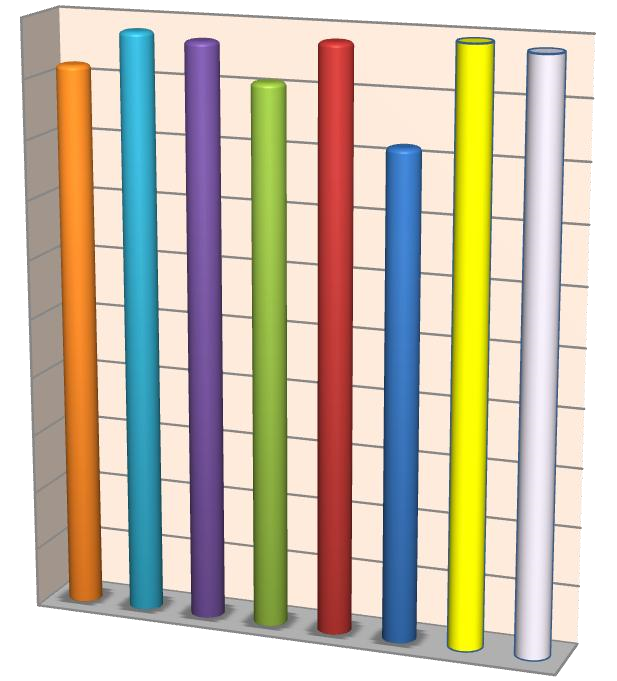 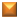 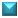 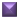 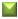 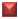 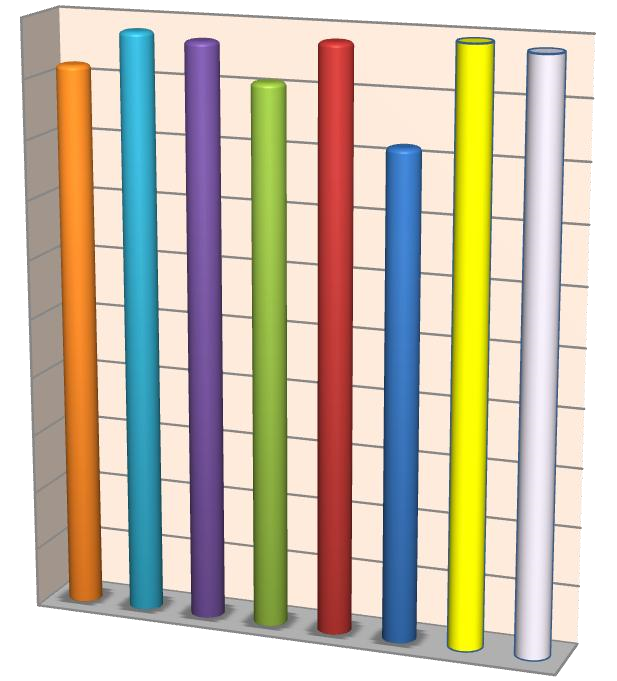 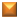 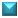 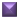 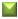 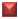 По мнению  большинства  родителей:87%, содержание  и  уровень  воспитательной работы соответствуют  требованиям  времени; 40,7% считают важным получение фундаментальных знаний;  52% считают важным  получение знаний, являющихся основой личностного развития.Рекомендации:Привлекать родительскую общественность к обсуждению вопросов организации воспитательно-образовательного процесса в ДОУ.Поводить «День открытых дверей», проведение экскурсий для родителей с целью ознакомления родителей с особенностями ДОУ, демонстрации состояния материально-технического оснащения.Обеспечить информационную открытость учреждения через регулярное обновление материалов официального сайта.Продолжить работу по оптимизации и повышению качества предоставляемых образовательных услуг. Выявить проблемы в предоставлении муниципальных услуг, наметить пути коррекции недостатков.Улучшить материально-техническое оснащение кабинетов и предметно-развивающей среды в соответствие с федеральными государственными образовательными стандартами дошкольного образования;Активизировать  работу с родителями  по использованию Интернет-сайта ДОУ;  Своевременно информировать родителей (законных представителей) воспитанников о нормативных документах в сфере образования.ВЫВОД: Исходя из результатов анкетирования деятельность МДОУпо качеству оказания  муниципальных образовательных услуг, можно считать удовлетворительной.10.  Кадровое обеспечение. Детский сад укомплектован кадрами в соответствии со штатным расписанием. Старший воспитатель – 1.Музыкальный руководитель – 2.Педагог-психолог-1.Учитель -логопед – 2.  Воспитатель – 20.Всего:  26.  По образованию :Высшее педагогическое – 11 ( 42 %)Среднее специальное – 15 ( 58 %)Имеют профессиональную переподготовку на базе высшего образования -  4 ( 15%)Имеют профессиональную переподготовку на базе среднего специального образования -  8 ( 30,7%)По стажу:До 5 лет – 4(15 %)От 10 до 15 лет – 6 ( 23 %)От 15 до 20 лет – 7 (27  %)От 20  и более – 9 (35%)По возрасту:до 25 лет – 1 педагог (4%)с 25 до 35 лет – 6 педагогов (23%)с 35 до 45 лет – 6 педагогов (23%)от 45 до 55 лет – 7 педагогов (27%)свыше 55 – 6 педагога  (23%)По категориям:Высшая квалификационная категория – 11 ( 42 %)I  квалификационная категория – 13 ( 50 %)СЗД –2 ( 8 %)Действенной формой помощи молодым педагогам является сложившаяся традиция наставничества, в содержание работы которой включается стажировка у более опытного педагога. В ДОУ создана группа наставников, которая занимается сопровождением малоопытных воспитателей. Помощь включает в себя изучение научно-методической литературы, посещение занятий у педагогов, выполнение учебных заданий под руководством опытного педагога (разработка конспектов занятий, воспитательных мероприятий, перспективных планов по определённым видам детской деятельности, организация предметно-развивающей среды и другое).  В работе с кадрами планируется уделить особое внимание группе педагогов, не имеющих категории, для прохождения аттестации по присвоению первой квалификационной категории. Курсовая подготовка педагогов осуществляется своевременно в соответствии с графиком курсовой подготовки.  Доля педагогических работников, прошедших обучение на курсах повышения квалификации в объеме не менее 72 часов (в%)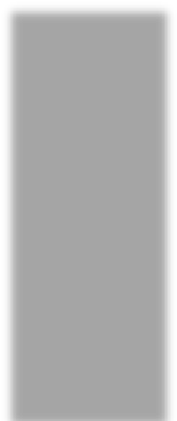 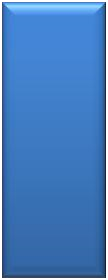 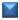 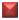 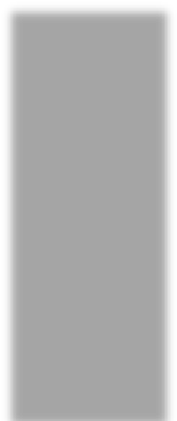 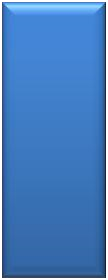 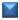 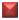 ВЫВОД:Таким образом, кадровое обеспечение Детского сада соответствует требованиям и позволяет реализовывать образовательную программу дошкольного образования в полном объеме, вместе с тем необходимо продолжить работу по улучшению профессионального уровня молодых педагогов, а так же провести работу по повышению уровня образования работников с высоким уровнем профессионализма. 11. Состояние и использование материально-технической базы.    Для создания оптимальных условий пребывания детей в Детском саду, а также улучшения качества образования в условиях внедрения ФГОС ДО, все группы оснащены функциональной мебелью, игровым и учебным оборудованием, соответствующим возрасту детей, мягким инвентарем. В наличии различные виды игрового и спортивного оборудования. Обеспечена его доступность, зонирование групповых комнат в соответствии с содержанием игровой деятельности в каждой возрастной группе. Большое внимание воспитателями уделяется организации предметно-развивающей среды и жизненного пространства в группе, которые способствовали бы свободной самостоятельной деятельности и творчеству детей в соответствии с их желаниями и склонностями. Инфраструктура Детского сада включает в себя следующие помещения и территории: кабинет заведующего – 1; кабинет заместителя заведующего по АХЧ – 1; кабинет старшего воспитателя– 1; кабинет заместителя заведующего по безопасности – 1;групповые комнаты – 6;   музыкальный  зал – 1; физкультурный зал - 1медицинский кабинет – 1; пищеблок – 1;    прачечная -1;                                                                                      прогулочные площадки для всех групп - 11; физкультурная площадка -1. Пищеблок и прачечная оснащены стандартным набором технологического оборудования в исправном состоянии. Территория Детского сада озеленена деревьями, кустарниками, клумбами с цветами. Каждая группа имеет свой участок, теневые навесы, песочницы, физкультурное и игровое оборудование. Остается проблемным вопрос приобретения песочниц для 4-х прогулочных участков. Оборудование каждого группового помещения соответствует росту и возрасту детей, учитывает гигиенические и педагогические требования:столы для осуществления непрерывной образовательной деятельности в старших и подготовительных группах установлены вблизи светонесущих стен при левостороннем освещении;вся мебель установлена и промаркирована в соответствии с требованиями СанПиН 2.4.1.3049-13 «Санитарно-эпидемиологические требования к устройству, содержанию и организации режима работы в дошкольных организациях», утвержденных постановлением Главного государственного санитарного врача РФ от 15 мая 2013 г. № 26;во всех возрастных группах, кроме первой младшей, установлены настенные меловые доски темно-зелѐного цвета для осуществления непрерывной образовательной деятельности;над учебными досками установлены лампы для дополнительного освещения;все игрушки, используемые в МДОУ безвредны для здоровья детей и отвечают гигиеническим требованиям к товарам детского ассортимента (имеются    сертификаты соответствия), могут подвергаться влажной обработке и дезинфекции;соблюдаются возрастные нормы в отношении подбора детской литературы, игрушек, игр;доступность расположения игр и игрушек (возможность самостоятельно находить, подбирать, доставать нужные ребѐнку объекты развивающей предметной среды);обеспечение «зоны ближайшего развития» для каждого ребѐнка, что способствует развитию у них задатков.Все помещения ДОУ эстетично оформлены, создана обстановка, которая обеспечивает психологически комфортное пребывание детей в детском саду.Материально-техническое обеспечение ДОУ выстраивалось в соответствии со следующими принципами:информативности, предусматривающего	разнообразие   тематики   материалов	и оборудования и активности воспитанников во взаимодействии с предметным окружением;вариативности, определяющейся	видом	дошкольного	образовательного учреждения,  содержанием  воспитания,  культурными  и  художественными  традициями, климатогеографическими особенностями;полифункциональности, предусматривающего обеспечение всех составляющих воспитательно-образовательного процесса и возможность разнообразного использования различных составляющих развивающей предметно-пространственной среды;педагогической целесообразности, позволяющей предусмотреть необходимость и достаточность наполнения предметно-развивающей среды, а также обеспечить возможность самовыражения воспитанников, индивидуальную комфортность и эмоциональное благополучие каждого ребенка;трансформируемости, обеспечивающего возможность изменений развивающей предметно-пространственной среды, позволяющих, по ситуации, вынести на первый план ту или иную функцию пространства;Комплексное оснащение образовательного процесса, обеспечивает возможности:осуществления не только образовательной деятельности, но и присмотра и ухода за детьми;организации как совместной деятельности взрослого и воспитанников, так и самостоятельной деятельности воспитанников не только в рамках непрерывной образовательной деятельности по освоению основной общеобразовательной программы дошкольного образования, но и при проведении режимных моментов в соответствии со спецификой дошкольного образования;построения образовательного процесса с использованием адекватных возрасту форм работы с детьми. Основной формой работы с детьми дошкольного возраста и ведущим видом деятельности для них является игра;организации разнообразной игровой деятельности;выявления и развития способностей воспитанников в любых формах организации образовательного процесса;освоения детьми основной общеобразовательной программы дошкольного  образования и их интеграции в образовательном учреждении, включая оказание им индивидуально ориентированной психолого-медико-педагогической помощи с учетом особенностей их психофизического развития и индивидуальных возможностей;учета национально-культурных, демографических, климатических условий, в которых осуществляется образовательный процесс;использования образовательных технологий деятельностного типа;эффективной и безопасной организации самостоятельной деятельности воспитанников;физического развития воспитанников.Развивающая предметно-пространственная среда создана с учетом принципа интеграции образовательных областей, учета разнополовой специфики.Группы оснащены игрушками, обладающими следующими качествами:полифункциональность. Игрушки могут быть гибко использованы в соответствии с замыслом ребенка, сюжетом игры в разных функциях, способствуя развитию творчества, воображения, знаковой символической функции мышления;возможность применения игрушек в совместной деятельности. Игрушки пригодны к использованию одновременно группой воспитанников (в том числе с участием  взрослого как играющего партнера) и инициируют совместные действия - коллективные постройки, совместные игры;дидактические свойства. Игрушки несут в себе способы обучения ребенка конструированию, ознакомлению с цветом и формой, могут содержать механизмы программированного контроля (некоторые электрифицированные и электронные игры и игрушки);принадлежность к изделиям художественных промыслов. Эти игрушки являются средством художественно-эстетического развития ребенка, приобщают его к миру искусства и знакомят его с народным художественным творчеством;кабинеты (учителя-логопеда, педагога-психолога, медицинский, методический) и залы (музыкальный, физкультурный) оборудованы в соответствии с принципом необходимости и достаточности для организации коррекционной работы, медицинского обслуживания детей, методического оснащения образовательного процесса, а также обеспечение разнообразной двигательной активности и музыкальной деятельности детей дошкольного возраста.Методический кабинет детского сада оснащен всем необходимым для обеспечения образовательного процесса с дошкольниками:нормативно-правовая	база	для	организации	деятельности	дошкольного образовательного учреждения;современные программы и технологии дошкольного образования;методические рекомендации по основным направлениям работы с дошкольниками;обобщѐн положительный педагогический опыт воспитателей;библиотека методической и детской литературы;демонстрационный,	раздаточный,	игровой	материал	для	организации педагогической деятельности с дошкольниками;ноутбук и компьютер для  оформления документации педагогами;периодические издания (газеты, журналы, приложения к журналам).В педагогическом процессе МДОУ для развития познавательного интереса, повышения уровня и качества знаний у детей, в детском саду использовались разнообразные технические средства:телевизор, DVD-магнитофон: для просмотра познавательных телепередач, видеофильмов, мультфильмов, сказок;магнитофоны (в каждой возрастной группе), музыкальный центр в музыкальном зале: для развлекательных мероприятий, прослушивания музыки в режимных моментах, проведения музкотерапиии;медийная установка: для просмотра мультимедийных презентаций на различную тематику;компьютер, ноутбук и другая оргтехника (цветной принтер): для проведения непрерывной образовательной деятельности с детьми, для сбора и анализа информации,  оформления педагогической документации;Созданы условия для детей дошкольного возраста по следующим направлениям: физическое развитие, охрана и укрепления здоровья детей. Здание, игровая площадка, оборудование содержится в чистоте и хорошем состоянии. Мебель стандартная, соответствует ростовым показателям. Санитарные правила содержания детского сада выполняются. Организовано обучение детей культурно-гигиеническим навыками, обеспечено удовлетворение физиологических потребностей каждому ребенку. Питание в детском саду организовано в соответствии с рекомендациями Института питания РАМН Минздрава и на основании утвержденного 10 дневного меню. Во время еды дети осваивают навыки здорового питания. В Детском саду созданы условия для физического развития детей. Имеется музыкально-физкультурный зал и спортивная площадка. Спортивный зал оснащен разным инвентарем и оборудованием для развития физической активности детей: атрибутами для сюжетных занятий, инвентарем для выполнения основных движений. познавательно-речевое развитие. Для детей дошкольного возраста с 3 до 7 лет оборудовано 6 групп, в группах имеются: наборы картин предметных и сюжетных, дидактические игры для звукового анализа, подготовки к обучению чтению; демонстрационный и раздаточный материал для обучения детей счету, развития представлений о величине предметов и их форме, дидактические игры, развивающие представления о числе и количестве; дидактические материалы для всестороннего развития детей. В группах достаточное количество дидактических игр для интеллектуального, сенсорного развития, игровые наборы, игрушки, заместители для развития детей в разных видах деятельности; мелкий и крупный строительные материалы, пластмассовые и металлические конструкторы с различными способами соединения деталей, мозаики, танграмы, пазлы, разрезные картинки; для развития представлений о человеке в истории и культуре имеются подборки книг, репродукций, игры, знакомящие детей с нашей страной. развитие у детей элементарных естественно - научных представлений. Имеются материалы и приборы для демонстрации, такие как глобусы, карты, магниты. Широко используется литература и детские энциклопедии для познавательного чтения. художественно-эстетическое развитие детей. Эстетическое оформление помещений Детского сада способствует художественному развитию детей: в холле   имеется выставка для детских рисунком. В группах в свободном доступе для детей имеются необходимые материалы для рисования, лепки, аппликации, художественного труда: бумага разного вида, формата, цвета, пластилин, краски, кисти, карандаши, цветные восковые мелки, природный и бросовый материал. В наличии наборы иллюстраций, рассказывающих детям о разных видах искусства: натюрморты, пейзажи, портреты.  Сведения о состоянии учебно-методической базы ДОУХарактер размещения игрового, спортивного и другого оборудования в основном обеспечивает свободный доступ к играм и игрушкам, материалам и оборудованию. Расположение мебели, игрушек и другого оборудования отвечает требованиям техники безопасности, санитарно-гигиеническим нормам. Организация повседневной самостоятельной трудовой деятельности, ориентированной на постановку ребенка в позицию субъекта, продиктовала необходимость создания в группах уголков для творческих мастерских, позволяющих детям работать с тканью, конструкторами, природным и бросовым материалами. В старших возрастных группах имеются «зеленые уголки» с различными видами растений, которые способствуют формированию у детей бережного и уважительного отношения к природе. ВЫВОД:Таким образом, материально-техническая база ДОУ соответствует действующим санитарным, строительным, противопожарным нормам и правилам, что позволило обеспечить образовательный процесс для реализации в ДОУ образовательные программы, сохранять и поддерживать здоровье воспитанников. Развивающая предметно-пространственная среда достаточно мобильна и разнообразна, но, учитывая современные требования к образованию, требует периодического обновления  и  пополнения.  Материально - техническое состояние ДОУ находится в удовлетворительном состоянии, но необходимо пополнить материально-техническую базу компьютерной техникой. Внимание следует обратить на приобретение энциклопедической и справочной литературы, методической литературы в соответствии с требованиями ФГОС ДО, интерактивных досок. Повысить профессиональный уровень педагогов по инклюзивному образованию на основании требований ФГОС ДО с помощью КПК, участия в вебинарах и т.д.12. Безопасность. Безопасные условия пребывания в дошкольной образовательной организации - это условия, соответствующие противопожарным требованиям, требованиям охраны труда, антитеррористической безопасности, санитарно-гигиеническим нормам и правилам. Основными направлениями деятельности Детского сада по обеспечению безопасности участников образовательных отношений являются: охрана труда; охрана жизни и здоровья воспитанников; пожарная безопасность; антитеррористическая защищенность; санитарно-гигиенический режим. Для обеспечения безопасности образовательного процесса Детский сад оборудован системой: кнопкой «Тревожной сигнализации» (экстренный вызов наряда полиции); автоматической пожарной сигнализацией; первичными средствами пожаротушения.  Разработан паспорт антитеррористической защищенности, паспорт дорожной безопасности.  С работниками ведется профилактическая работа: инструктажи по охране труда, охране жизни и здоровья воспитанников, пожарной безопасности, противодействию терроризму (по утвержденному графику); тренировки по эвакуации воспитанников и персонала из здания Детского сада на случай возникновения чрезвычайной ситуации (1 раз в квартал); оформлены информационные стенды по охране труда, безопасности образовательного процесса, пожарной безопасности, правилам дорожного движения. въезд автотранспорта (за исключением транспорта обслуживающих организаций) запрещен. Ответственным за пожарную безопасность в Детском саду (заместитель заведующего по безопасности Петухов Валерий Анатольеевич) поддерживаются в состоянии постоянной готовности первичные средства пожаротушения: огнетушители. Соблюдаются требования к содержанию эвакуационных выходов. Согласно последнему акту проверки отделением надзорной деятельности нарушений требований пожарной безопасности в Детском саду не выявлено. Контроль за состоянием территории и соблюдением требований к ее содержанию осуществляется заведующим хозяйством. В Детском саду работает постоянно действующая комиссия по проверке оборудования на прогулочных участках и в спортивном зале. ВЫВОД: Понятие «безопасность» в самом широком смысле этого слова, включает не только: организацию защиты участников образовательного процесса от чрезвычайных ситуаций, таких как пожары, природные, экологические и техногенные катастрофы, транспортный и бытовой травматизм, незаконное вторжение в личное и информационное пространство, но и террористические угрозы, экстремизм и насилие над личностью. Это также умение правильно оценивать внешние факторы и оперативно и адекватно реагировать на них. Только при одновременном учете всех этих факторов можно говорить о создании действенной системы комплексной безопасности. Обеспечение безопасности зависит не только от оснащенности объектов образования самыми современными техникой и оборудованием, но и прежде всего от человеческого фактора, т.е. от грамотности и компетентности людей, отвечающих за безопасность образовательных учреждений и учебного процесса, от слаженности их совместной работы с администрацией и педагогами, от подготовленности обучающихся и работников учебных заведений к действиям в чрезвычайных ситуациях.13. Оценка функционирования внутренней системы оценки качества   образования	Руководствуясь с требованиями Федерального закона от 29.12.2012 N 273-ФЗ "Об образовании в Российской Федерации», статья 28, пункт 2, подпункта 13 (к компетенции образовательной     организации в установленной сфере деятельности относится «обеспечение функционирования внутренней системы оценки качества образования в образовательной организации), Постановления Правительства РФ №662 от 05.08.2013 г. «Об осуществлении мониторинга системы образования» в учреждении создана и осуществляется внутренняя система оценки качества образования. Внутренняя система оценки качества образования – совокупность организационных норм и правил, обеспечивающих объективную информацию и последующую оценку образовательных достижений воспитанников, эффективности деятельности структурных подразделений, включая качество имеющихся ресурсов, качество образовательных программ с учетом запросов основных потребителей образовательных услуг.	В рамках функционирования внутренней системы оценки качества образования осуществляется контроль качества образования по следующим направлениям:качество образования,условия функционирования и развития,эффективность функционирования.	Результаты внутреннего мониторинга ДОУ способствуют принятию обоснованных и своевременных управленческих решений, направленных на повышение качества образовательного процесса и образовательного результата ДОУ.	Систему качества дошкольного образования мы рассматриваем как систему контроля внутри ДОУ, которая включает в себя интегративные составляющие:качество научно-методической работы;качество образовательного процесса;качество работы с родителями (законными предтавителями);качество работы с педагогическими кадрами;качество развивающей предметно-пространственной среды.	С целью повышения эффективности образовательной деятельности применяем педагогический мониторинг, который дает качественную и своевременную информацию, необходимую для принятия управленческих решений.	ВЫВОД:В МДОУ выстроена четкая система методического контроля и анализа результативности образовательного процесса по всем направлениям развития дошкольника и функционирования МДОУ в целом.14. Основные направления ближайшего развития ДОУ          Модернизация системы образования в России предъявляет новые требования к дошкольным образовательным учреждениям и к организации в них воспитательно – образовательного процесса. Современное общество стоит перед необходимостью осуществления всесторонних и масштабных перемен. МДОУ активно ведет поиск нового облика образовательного учреждения, отвечающего запросам времени, соответствующего потребностям и запросам родителей, индивидуальности развития  каждого ребёнка. Для успешной деятельности в условиях модернизации образования ДОУ должно реализовывать следующие направления:Создать условия для повышения уровня качества образования в ДОУ.  Совершенствовать внутреннюю систему управления качеством образования.  Способствовать повышению информационной открытости ДОУ путём актуализации информации на сайте и информационных стендах ДОУ. Повысить уровень усвоения образовательной программы обучающиися ДОУ   Способствовать   общекультурному развитию педагогов, формированию у них личностной позиции (мотивационно-ценностного отношения к педагогической деятельности).  Обеспечить деятельность ДОУ в режиме инновационного развития с учетом ФГОС ДО, с использованием современных педагогических технологий. Усилить работу по сохранению здоровья участников воспитательно-образовательного процесса, продолжить внедрение здоровьесберегающих технологий. Совершенствовать развивающую предметно - пространственную и материально - техническую среду ДОУ согласно требованиям ФГОС ДО. Продолжать работу по конструктивному сотрудничеству и взаимодействию с семьями воспитанников. Содействовать активизации роли родителей в образовании и воспитании детей в условиях реализации   ФГОС ДО. Создать условия для выявления одаренных и талантливых детей в ДОУ. Совершенствовать материально-техническую базу МДОУ в соответствии с требованиями ФГОС ДО.Продолжать повышать уровень профессиональной компетентности педагогов в соответствии с ФГОС ДО, за счет участия в организации практических семинаров на базе учреждения,  всероссийских,  краевых   и   муниципальных   конкурсах   для воспитателей, участий в МО, открытых просмотрах НОД и т.д.Усилить работу по сохранению здоровья участников образовательного процесса, продолжать внедрение здоровьесберегающих технологий.Приобрести игровое оборудование в соответствии ФГОС ДО.Информировать общественность о результатах реализации ФГОС ДО в сети интернет.II. АНАЛИЗ ПОКАЗАТЕЛЕЙ ДЕЯТЕЛЬНОСТИ МУНИЦИПАЛЬНОГО БЮДЖЕТНОГО ДОШКОЛЬНОГО ОБРАЗОВАТЕЛЬНОГО УЧРЕЖДЕНИЯ «ДЕТСКИЙ САД  КОМБИНИРОВАННОГО  ВИДА № 60», ПОДЛЕЖАЩЕГО САМООБСЛЕДОВАНИЮ2017-2018 учебный год. (утверждены приказом Министерства образования и науки Российской Федерации от 10.12.2013 г. «Об утверждении показателей деятельности образовательной организации, подлежащей самообследованию» № 1324)I. АНАЛИТИЧЕСКАЯ ЧАСТЬ I. АНАЛИТИЧЕСКАЯ ЧАСТЬ I. АНАЛИТИЧЕСКАЯ ЧАСТЬ 11.1.Общая характеристика детского сада. стр. 211.2. Информационная справкастр. 311.3. Структура и количество группстр. 32Правоустанавливающие документы. стр. 43Документация детского сада. стр. 44Система управления детским садом. стр. 55Эффективность организации системы контроля со стороны руководства МДОУстр. 86Сохранение и укрепление здоровья воспитанников. стр. 97Работа с неблагополучными семьями, семьями «группы риска». стр. 158Взаимодействие семьи и детского сада. стр. 179Образовательная деятельность:Образовательная деятельность:9 Содержание и организация образовательной деятельности. стр. 199 Состояние воспитательной работы. стр. 219 Реализация годовых задач  стр. 249 Качество подготовки обучающихся. стр. 3099.5. Условия осуществления образовательного процесса.            9.5.1. Учебно-методическое обеспечение.           9.5.2. Информационная и рекламная деятельность.           9.5.3.Социальное партнерство.           9.5.4.Изучение мнения участников образовательных отношений о деятельности                     детского сада.стр. 35стр. 39стр. 40стр. 4110Кадровое обеспечение    стр. 4311Состояние и использование материально-технической базы. стр. 4412Безопасность. стр. 4813Оценка функционирования внутренней системы оценки качества образованиястр. 4914Основные направления ближайшего развития ДОУ. стр. 49II. АНАЛИЗ ПОКАЗАТЕЛЕЙ ДЕЯТЕЛЬНОСТИ ДЕТСКОГО САДА, ПОДЛЕЖАЩЕГО      САМООБСЛЕДОВАНИЮ II. АНАЛИЗ ПОКАЗАТЕЛЕЙ ДЕЯТЕЛЬНОСТИ ДЕТСКОГО САДА, ПОДЛЕЖАЩЕГО      САМООБСЛЕДОВАНИЮ II. АНАЛИЗ ПОКАЗАТЕЛЕЙ ДЕЯТЕЛЬНОСТИ ДЕТСКОГО САДА, ПОДЛЕЖАЩЕГО      САМООБСЛЕДОВАНИЮ 1Показатели деятельности дошкольной образовательной организации, подлежащей самообследованию, утвержденные приказом Министерства образования и науки Российской Федерации от 10.12.2013 года «Об утверждении показателей деятельности образовательной организации,  подлежащей самообследованию» № 1324 стр. 51III. ПРИЛОЖЕНИЯ К ОТЧЕТУ О РЕЗУЛЬТАТАХ САМООБСЛЕДОВАНИЯ ЗА 2017 - 2018 уч.г.III. ПРИЛОЖЕНИЯ К ОТЧЕТУ О РЕЗУЛЬТАТАХ САМООБСЛЕДОВАНИЯ ЗА 2017 - 2018 уч.г.III. ПРИЛОЖЕНИЯ К ОТЧЕТУ О РЕЗУЛЬТАТАХ САМООБСЛЕДОВАНИЯ ЗА 2017 - 2018 уч.г.Приложение 1. Наличие воспитанников – участников конкурсов.  профессионального мастерства, разных уровней за период 2017 - 2018 уч.года.  Приложение 1. Наличие воспитанников – участников конкурсов.  профессионального мастерства, разных уровней за период 2017 - 2018 уч.года.  стр. 53Приложение 2. Самообразование педагогов 2017 – 2018 учебный год. Приложение 2. Самообразование педагогов 2017 – 2018 учебный год. стр. 54Приложение 3. Мониторинг участия педагогических работников в конкурсахПриложение 3. Мониторинг участия педагогических работников в конкурсахстр. 55Приложение 4. Система кружковой работы в МДОУПриложение 4. Система кружковой работы в МДОУстр. 56Приложение 5. Курсы повышения квалификации педагогов МДОУПриложение 5. Курсы повышения квалификации педагогов МДОУстр. 57Приложение 6. ПедсоветыПриложение 6. Педсоветыстр.58Приложение 7. Проведение мероприятий, связанных с праздничными датамиПриложение 7. Проведение мероприятий, связанных с праздничными датамистр.59Полное наименование дошкольного учрежденияМуниципальное бюджетное дошкольное образовательное учреждение «Детский сад  комбинированного вида № 60»Сокращенное наименованиеМБДОУ «Детский сад комбинированного вида № 60»Тип учрежденияДошкольное образовательное учреждениеВид учрежденияДетский сад комбинированного видаЮридический адрес иФактический адрес141380, Россия, Московская область, Сергиево-Посадский район, г.Хотьково, ул. Дачная, дом 1.УчредительУправление образования Администрации Сергиево-Посадского  муниципального района Московской областиЗаведующийКозлова Татьяна НиколаевнаКонтактный телефон:  8 (496) 543-00-90e-mailMbdou60-xotkovo@yandex.ru Web – адрес сайтаhttp://www.hotkovo-mbdou60.ru Год постройки здания1970 годРежим работы МДОУПонедельник – пятница:  рабочие дни с 07.00 до 19.00; суббота, воскресенье, праздничные дни – выходные.ГруппывозрастКол-во группКол-во детей1–я Младшая2– 3 года2402-я младшая3 – 4 лет251Средняя4 – 5 лет252Старшая5 – 6 лет364Подготовительная6 – 7 лет247итого11254№Деятельность, подлежащая проверкеРезультат1.Исполнение работниками ДОУ действующего законодательства в области образования, выявление случаев нарушений и неисполнения законодательных и иных нормативно-правовых актов, регламентирующих деятельность ДОУНарушений не выявлено2.Кадровое обеспечениеУкомплектованность педагогическими кадрами – 96 %; достаточный уровень образованности и квалификации педагогов.3.Инструктирование должностных лиц	по вопросам применения действующих в образовании норм, правилНарушений не выявлено4.Эффективность результатов деятельности педагогических работниковВыявлена положительная динамика развития дошкольников во всех возрастных группах ДОУ, 8 педагогов повысили уровень своей квалификации5.Реализация образовательной программы дошкольного образования ДОУ в соответствии с ФГОС ДОНарушений не выявлено6.Соблюдение  Устава и иных локальных актов ДОУНарушений не выявлено7.Исполнение приказов по ДОУНарушений не выявлено8.Оказание методической помощи педагогическим работникамНарушений не выявлено9.Организация питания детейНарушений не выявлено10.Организация, ход и результаты образовательного процессаНарушений не выявлено11.Санитарное состояние всех помещений ДОУНарушений не выявлено12.Организация работы по сохранению и укреплению здоровья воспитанниковНарушений не выявлено13.Посещаемость детейСредняя посещаемость по группам МДОУ в 2017- 2018 учебном году составила 73,3 %14.Выполнение требований охраны труда всеми сотрудниками МДОУНарушений не выявлено15.Соблюдение правил внутреннего трудового распорядкаНарушений не выявлено№ВидыВидыВидыОсобенности организацииЗакаливание (в соответствии с медицинскими показаниями)Закаливание (в соответствии с медицинскими показаниями)Закаливание (в соответствии с медицинскими показаниями)Закаливание (в соответствии с медицинскими показаниями)Закаливание (в соответствии с медицинскими показаниями)1.Обширное умывание после дневного сна (мытье рук до локтя)Обширное умывание после дневного сна (мытье рук до локтя)Обширное умывание после дневного сна (мытье рук до локтя)Все дошкольные группы ежедневно2.Хождение по мокрым дорожкам после снаХождение по мокрым дорожкам после снаХождение по мокрым дорожкам после снаВсе дошкольные группы ежедневно в летний период3.Контрастное обтирание ногКонтрастное обтирание ногКонтрастное обтирание ногСредняя, старшая и подготовительная группы ежедневно4.Сухое обтираниеСухое обтираниеСухое обтираниеСредняя, старшая и подготовительная группы ежедневно5.Ходьба босиком, ходьба босиком по массажным дорожкамХодьба босиком, ходьба босиком по массажным дорожкамХодьба босиком, ходьба босиком по массажным дорожкамВсе дошкольные группы ежедневно6.Облегченная одеждаОблегченная одеждаОблегченная одеждаВсе дошкольные группы ежедневноПрофилактические мероприятияПрофилактические мероприятияПрофилактические мероприятияПрофилактические мероприятияПрофилактические мероприятия1.ВитаминотерапияВитаминотерапияВитаминотерапия2 раза в год (осень, весна)2.Витаминизация 3-х блюдВитаминизация 3-х блюдВитаминизация 3-х блюдЕжедневно3.Употребление фитонцидов (лук, чеснок)Употребление фитонцидов (лук, чеснок)Употребление фитонцидов (лук, чеснок)Осеннее – зимний период4.Полоскание рта после едыПолоскание рта после едыПолоскание рта после едыЕжедневно5.Чесночные бусыЧесночные бусыЧесночные бусыЕжедневно (по эпидпоказаниям)6.Точечный самомассажТочечный самомассажТочечный самомассажЕжедневноМедико - профилактическиеМедико - профилактическиеМедико - профилактическиеМедико - профилактическиеМедико - профилактические1.Мониторинг здоровья воспитанниковМониторинг здоровья воспитанниковМониторинг здоровья воспитанниковЕжедневно в течение года2.Плановый медицинский осмотрПлановый медицинский осмотрПлановый медицинский осмотр1 раз в год3.Антропометрические измеренияАнтропометрические измеренияАнтропометрические измерения2 раза в год4.Профилактические прививкиПрофилактические прививкиПрофилактические прививкиПо возрасту5.Организация и контроль питанияОрганизация и контроль питанияОрганизация и контроль питанияЕжедневно6.Организация физического  развития дошкольниковОрганизация физического  развития дошкольниковОрганизация физического  развития дошкольниковЕжедневно7.Организация  здоровьесберегающей средыОрганизация  здоровьесберегающей средыОрганизация  здоровьесберегающей средыЕжедневно8.Организация закаливанияОрганизация закаливанияОрганизация закаливанияЕжедневно9.Организация  профилактических мероприятийОрганизация  профилактических мероприятийОрганизация  профилактических мероприятийЕжедневно10.Организация  обеспечения требований СанПиНовОрганизация  обеспечения требований СанПиНовОрганизация  обеспечения требований СанПиНовЕжедневно11.Профилактика	гриппа	(проветривание после каждого часа, проветривание после занятия)Профилактика	гриппа	(проветривание после каждого часа, проветривание после занятия)Профилактика	гриппа	(проветривание после каждого часа, проветривание после занятия)Ежедневно12.Физиотерапевтические процедуры (кварцевание)Физиотерапевтические процедуры (кварцевание)Физиотерапевтические процедуры (кварцевание)ЕжедневноФизкультурно-оздоровительныеФизкультурно-оздоровительныеФизкультурно-оздоровительныеФизкультурно-оздоровительныеФизкультурно-оздоровительные1.Коррегулирующие упражнения (улучшение осанки, плоскостопия, зрения)Коррегулирующие упражнения (улучшение осанки, плоскостопия, зрения)Коррегулирующие упражнения (улучшение осанки, плоскостопия, зрения)Ежедневно2.Зрительная гимнастикаЗрительная гимнастикаЗрительная гимнастикаЕжедневно3.Пальчиковая гимнастикаПальчиковая гимнастикаПальчиковая гимнастикаЕжедневно4.Дыхательная гимнастикаДыхательная гимнастикаДыхательная гимнастикаЕжедневно6.ПсихогимнастикаПсихогимнастикаПсихогимнастикаЕжедневно7.Динамические паузыДинамические паузыДинамические паузыЕжедневно8.РелаксацииРелаксацииРелаксации2-3 раза в неделю9.МузыкотерапияМузыкотерапияМузыкотерапияЕжедневно11.СказкотерапияСказкотерапияСказкотерапияЕжедневно13.Песочная терапияПесочная терапияПесочная терапияВ сенсорной комнатеОбразовательныеОбразовательныеОбразовательныеОбразовательныеОбразовательные1.1.Привитие культурно – гигиенических навыковЕжедневноЕжедневно4.4.Подвижные и спортивные игрыЕжедневноЕжедневно5.5.Физкультурные занятияНе реже 3 раз в неделюНе реже 3 раз в неделю6.6.Коммуникативные игрыЕжедневноЕжедневно7.7.Проблемно игровые занятияЕжедневноЕжедневно8.8.Физкультурные праздники, досуги, развлечения (зимой, летом)В соответствии с годовым планом работы В соответствии с годовым планом работы №МероприятияГруппаПериодичностьОтветственныйРезультатI.	МОНИТОРИНГI.	МОНИТОРИНГI.	МОНИТОРИНГI.	МОНИТОРИНГI.	МОНИТОРИНГI.	МОНИТОРИНГ1.Определение уровня фи- зического развития.Определение уровня физической подготовленности детейвсе группы2 раза в год (сентябрь, май)медсестра воспитатели групп Выполнено2.Диспансеризациястаршая - под- готовительная1 раз в годмедсестра, врачиВыполненоII. ДВИГАТЕЛЬНАЯ  ДЕЯТЕЛЬНОСТЬII. ДВИГАТЕЛЬНАЯ  ДЕЯТЕЛЬНОСТЬII. ДВИГАТЕЛЬНАЯ  ДЕЯТЕЛЬНОСТЬII. ДВИГАТЕЛЬНАЯ  ДЕЯТЕЛЬНОСТЬII. ДВИГАТЕЛЬНАЯ  ДЕЯТЕЛЬНОСТЬII. ДВИГАТЕЛЬНАЯ  ДЕЯТЕЛЬНОСТЬ1.Утренняя гимнастикавсе группыежедневновоспитатели групп Выполнено2.Физическая культуравсе группы3 раза в неделювоспитатели группВыполнено3.Подвижные игрывсе группы2 раза в деньвоспитатели групп , музыкальный руководительВыполнено4.Гимнастика после дневного снавсе группыежедневновоспитатели группВыполнено5.Спортивные упражнениявсе группы2 раза в           деньвоспитатели групп Выполнено6.Спортивные игрысредняя, старшая, подготовительная группы2 раза в    неделювоспитатели групп Выполнено7.Физкультурные досугиВсе группы1 раз в   месяцмузыкальный руководитель, воспитатели группВыполнено8.Физкультурные праздникиВсе группы2 раза в годвоспитатели группмузыкальный руководительВыполнено9.День здоровьядошкольные группы1 раз в 3 месяцавоспитатели групп музыкальный руководительВыполнено10.Дополнительная двигательная деятельностьвсе группыежедневновоспитатели группВыполненоIII.	ПРОФИЛАКТИЧЕСКИЕ МЕРОПРИЯТИЯIII.	ПРОФИЛАКТИЧЕСКИЕ МЕРОПРИЯТИЯIII.	ПРОФИЛАКТИЧЕСКИЕ МЕРОПРИЯТИЯIII.	ПРОФИЛАКТИЧЕСКИЕ МЕРОПРИЯТИЯIII.	ПРОФИЛАКТИЧЕСКИЕ МЕРОПРИЯТИЯIII.	ПРОФИЛАКТИЧЕСКИЕ МЕРОПРИЯТИЯ1.Витаминизация третьего блюдавсе группыв течение годамедсестра, воспитателиВыполнено2Профилактика гриппа и простудных заболеванийвсе группынеблагоприят- ные периоды (осень-весна)медсестра, воспитатели, млад. воспитателиВыполненоIV. ЗАКАЛИВАНИЕIV. ЗАКАЛИВАНИЕIV. ЗАКАЛИВАНИЕIV. ЗАКАЛИВАНИЕIV. ЗАКАЛИВАНИЕIV. ЗАКАЛИВАНИЕ1.Контрастные воздушныедошкольные группыпосле дневного сна, навоспитатели группВыполнено2.Ходьба босикомвсе группыпосле сна, на занятиивоспитатели группВыполнено3.Облегченная одежда детейвсе группыв течение днявоспитатели, младшие воспитателиВыполнено4.Мытье рук, лица прохладной водойдошкольные группыв течение днявоспитатели, младшие воспитателиВыполнено5.Ходьба по игровой дорожкевсе группыпосле снавоспитатели группВыполненоV. ОРГАНИЗАЦИЯ  ВТОРЫХ ЗАВТРАКОВV. ОРГАНИЗАЦИЯ  ВТОРЫХ ЗАВТРАКОВV. ОРГАНИЗАЦИЯ  ВТОРЫХ ЗАВТРАКОВV. ОРГАНИЗАЦИЯ  ВТОРЫХ ЗАВТРАКОВV. ОРГАНИЗАЦИЯ  ВТОРЫХ ЗАВТРАКОВV. ОРГАНИЗАЦИЯ  ВТОРЫХ ЗАВТРАКОВ1.Соки натуральные и фруктывсе группыежедневномладшие воспитатели, воспитатели медсестраВыполненоУчебный годУровеньОбщий уровеньОбщий уровеньУчебный годУровеньНачало годаКонец года2014 - 2015высокий44562014 - 2015средний1111072014 - 2015низкий26182015 - 2016высокий43572015 - 2016средний1131072015 - 2016низкий25172016 - 2017высокий38562016 - 2017средний1171072016 - 2017низкий26182017 - 2018высокий44562017 - 2018средний1111072017 - 2018низкий2618Вид деятельностиЧастота наблюдения (контроля)Частота наблюдения (контроля)Вид деятельностиврач-педиатрмедсестраПервичная профилактикаПервичная профилактикаПервичная профилактикаКонтроль санитарно-гигиенических условий в учрежденииКонтроль и оказание методической помощи в организации учебно-воспитательного процесса (участие в составлении расписания, режима дня и занятий)Два раза в год Два раза в годПостоянноОдин раз в месяцПитаниеПитаниеПитаниеКонтроль состояния фактического питания и анализ качества питанияКонтроль выполнения натуральных норм Контроль санитарно-гигиенического состояния пищеблока Участие в составлении менюБракераж готовой продукцииПостоянно Физическое воспитаниеФизическое воспитаниеФизическое воспитаниеРаспределение	воспитанников	на медицинские группы для занятий физкультуройАнализ эффективности физического воспитания с оценкой физической подготовленности детей Осуществление контроля организации физического воспитания, закаливающих мероприятийОдин раз в годДва раза в годОдин раз в месяцГигиеническое воспитание в детском коллективеГигиеническое воспитание в детском коллективеГигиеническое воспитание в детском коллективеРекомендации по организации и проведению гигиенического воспитания, формированию навыков здорового образа жизни, профилактике плоскостопия и сколиозаОрганизация мероприятий по профилактике близорукости, кариеса, нарушении осанки и др.Контроль гигиенического воспитанияДва раза в год-Один раз в месяцПостоянноИммунопрофилактикаИммунопрофилактикаИммунопрофилактикаПланирование и анализ вакцинацииОсмотр детей перед прививкой Проведение вакцинацииКонтроль состояния здоровья	после прививки, регистрацииместной и общей реакции на прививкуОдин раз в год по плану вакцинацииПо плану вакцинации постоянно Мероприятия по обеспечению адаптации к МДОУМероприятия по обеспечению адаптации к МДОУМероприятия по обеспечению адаптации к МДОУРекомендации по адаптации детей и ее коррекции (совместно с педагогом)Перед поступлениемв МДОУ и в конце 1-го года обучения;за год допоступления в школу и перед поступлением в школуПостоянноКонтроль течения адаптации и проведение медико- педагогической коррекцииПроведение медико-педагогических мероприятий по формированию функциональной готовности к обучениюЗа год  допоступления в школу и перед поступлением в школуВедение документацииВедение документацииВедение документацииПодготовка медицинской карты ребенка, выписок и справок для лечебно-профилактических учреждений, летних оздоровительных учреждении -ПостоянноДиспансеризацияДиспансеризацияДиспансеризацияПроведение профилактических медицинских осмотровПеред поступлением в детский сад; за год до поступления в школу и перед поступлением в школуОдин раз в годПроведение (совместно с педагогом) скрининг-тестов по выявлению отклонении в состоянии здоровья Рекомендации	педагогическому персоналу по коррекции отклонений всостоянии здоровья. Контроль их выполненияПроведение назначенных оздоровительных мероприятий и контроль их выполнения в образовательном учреждении и детской поликлиникеОдин раз в годПостоянноАнализ состояния здоровьяАнализ состояния здоровьяАнализ состояния здоровьяАнализ состояния здоровья по рекомендованным критериям и тестам, разработка медико- педагогических мероприятий по охране здоровья детейОдин раз в год-Заболеваемость   Количество случаев заболеваемости по годам   Количество случаев заболеваемости по годам   Количество случаев заболеваемости по годам Заболеваемость 2014 г. - 2015 г. 2015 г.- 2016 г. 2016 г. – 2017г.  2017 г. - 2018 г.Простудные 221 283 233 254 Инфекционные 16 8 - - Прочие 34 27 20 30 Всего 271 318 253 284 № 2015 г.- 2016 г. 2016 г. – 2017г.  2017 г. - 2018 г.1. Среднесписочный состав 2. Количество д/дней, пропущенных по болезни 3. Количество пропущенных дней по болезни на 1 ребенка 4. Количество заболеваний на 1 ребенка Учебный год Кол-во вновь поступивших детей Лёгкая степень адаптации Средняя степень адаптации Тяжёлая степень адаптации 2014 - 2015 21 20 1 - 2015 - 2016 21 20 1 - 2016 - 2017 23 23 - - 2017 - 2018 22 20 1 1 Группа здоровья Количество детей   в % Количество детей   в % Количество детей   в % Количество детей   в % Группа здоровья 2014 г. - 2015 г. 2014 г. - 2015 г. 2015 г.- 2016 г. 2015 г.- 2016 г. 2016 г. – 2017г.  2016 г. – 2017г.  2017 г. - 2018 г.2017 г. - 2018 г.2017 г. - 2018 г.первая 1 1,3% 0 0 2 2,4% 4 2,4% вторая 73 94,8 % 79 97,6 % 70 86,4% 173 95,2% третья 3 3,9 % 2 2,4 % 8 9,8% 2 1,2% четвёртая 1 1,2% 2 1,2% Всего осмотрено детей 77 77 81 81  81  81 181 №Содержание основных мероприятийСроки проведенияРезультат1Разработка системы работы с родителями (законными представителями)августВыполнено2Разработка перспективного плана работы ДОУ с родителями на 2017– 2018 учебный годавгуст.Выполнено3Сбор банка данных по семьям воспитанников: социологическое исследование социального статуса и психологического микроклимата семьи: - анкетирование, наблюдение, беседысентябрьВыполнено№ ГруппаТема, примерное содержаниеГрупповые собрания (4 раза в год – установочное, текущие и итоговое)Групповые собрания (4 раза в год – установочное, текущие и итоговое)Групповые собрания (4 раза в год – установочное, текущие и итоговое)1.1-я младшая группа1. Сентябрь: «Давайте познакомимся»
2 Декабрь: «Адаптация и здоровье»
3. Март: «Трехлетние дети. Какие они?»4. Май: «Очень многое мы знаем и умеем»2. 2-я младшая  группа1. Сентябрь: "Возрастные особенности детей пятого года жизни"
2 Декабрь: «Предновогодние хлопоты»
3. Март: «О слове, о речи, о культуре общения»4. Май: «Успехи средней группы»3.Средняя группа1. Сентябрь: "Возрастные особенности детей пятого года жизни"2. Декабрь: "Особенности и проблемы речевого развития у детей среднего возраста"3. Март: Круглый стол: «В здоровом теле - здоровый дух"4. Май "Какими мы стали за год"4.Старшая группа1. Сентябрь: «Что нужно знать о ребенке 5-6 лет»2. Декабрь: «Речевое развитие ребенка 5-6 лет»3. Март: «Здоровье ребенка в ваших руках»4. Май: «О наших успехах и достижениях»6.Подготовительная к школе  группа1. Сентябрь: «Скоро в школу»2. Декабрь: «Особенности и проблемы речевого развития у детей 6-7 лет»3. Март: «Игра как средство подготовки к школе»4. Май: «До свидания, детский сад». Итоговое собрание.Образователь-ные   областиФормы работыФормы работыОбразователь-ные   областиМладший дошкольный возрастСтарший дошкольный возрастФизическое развитиеИгровая беседа с элементами движений; игра; утренняя гимнастика, интегративная деятельность; упражнения; экспериментирование; ситуативный разговор; беседа; рассказ; чтение; проблемная ситуацияФизкультурное занятие, утренняя гимнастика, игра, беседа, рассказ, чтение, рассматривание, интегративная деятельность, контрольно- диагностическая деятельность, спортивные и физкультурные досуги, спортивные состязания, совместная деятельность взрослого и детей тематического характера, проектная деятельность, проблемная ситуацияСоциально- коммуникативное развитиеИгровое упражнение, индивидуальная игра, совместная с воспитателем игра, совместная со сверстниками игра (парная, в малой группе), игра, чтение, беседа, наблюдение, рассматривание, чтение, педагогическая ситуация, праздник, экскурсия, ситуация морального выбора, поручение, дежурство.Индивидуальная игра, совместная с воспитателем игра, совместная со сверстниками игра, игра, чтение, беседа, наблюдение, педагогическая ситуация, экскурсия, ситуация морального выбора, проектная деятельность, интегративная деятельность, праздник, совместные действия, рассматривание, проектная  деятельность, просмотр  и  анализ мультфильмов, видеофильмов, телепередач, экспериментирование, поручение и задание, дежурство, совместная деятельность взрослого и детей тематического характераРечевое развитиеРассматривание, игровая ситуация, дидактическая игра, ситуация общения, беседа (в том числе в процессе наблюдения за объектами природы, трудом взрослых), интегративная деятельность, хороводная игра с пением, игра-драматизация, чтение, обсуждение, рассказ, играЧтение, беседа, рассматривание, решение проблемных ситуаций, разговор с детьми, игра, проектная деятельность, создание коллекций, интегративная деятельность, обсуждение, рассказ, инсценирование, ситуативный разговор с детьми, сочинение загадок, проблемная ситуация, использование различных видов театраПознавательное развитиеРассматривание, наблюдение, игра-экспериментирование, исследовательская деятельность, конструирование, развивающая игра, экскурсия, ситуативный разговор, рассказ, интегративная деятельность, беседа, проблемная ситуацияСоздание коллекций, проектная деятельность, исследовательская деятельность, конструирование, экспериментирование, развивающая игра, наблюдение, проблемная ситуация, рассказ, беседа, интегративная деятельность, экскурсии, коллекционирование, моделирование, реализация проекта, игры с правиламиХудожественно–эстетическое развитиеРассматривание эстетически привлекательных предметов, игра, организация выставок, изготовление украшений, слушание соответствующей возрасту народной, классической, детской музыки, экспериментирование со звуками, музыкально- дидактическая игра, разучивание музыкальных игр и танцев, совместное пениеИзготовление украшений для группового помещения к праздникам, предметов для игры, сувениров, предметов для познавательно- исследовательской деятельности, создание макетов, коллекций и их оформление, рассматривание эстетически привлекательных предметов, игра, организация выставок, слушание соответствующей возрасту народной, классической, детской музыки, музыкально- дидактическая игра, беседа интегративного характера, элементарного музыковедческого содержания), интегративная деятельность, совместное и индивидуальное музыкальное исполнение, музыкальное упражнение, пропевка, распевка, двигательный, пластический танцевальный этюд, танец, творческое задание, концерт- импровизация, музыкальная сюжетная играРанний возраст ( 2-3  года)Для детей дошкольного возраста (3 года - 8 лет)предметная деятельность и игры с составными и динамическими игрушкамиэкспериментирование	с материалами и веществами (песок, вода, тесто и пр.),игровая, включая сюжетно-ролевую игру,	игру с правилами и другие виды игры,коммуникативная (общение и взаимодействие со взрослыми и сверстниками),познавательно-исследовательская (исследования объектов окружающего мира и экспериментирования с ними),общение с взрослым и совместные игры со сверстниками	под руководством взрослого,самообслуживание и действия с бытовыми предметами-орудиями (ложка, совок, лопатка и пр.),восприятие смысла музыки, сказок,	стихов,рассматривание картинок, двигательная активность;восприятие художественной литературы и фольклора,самообслуживание и элементарный бытовой труд (в помещении и на улице),конструирование из разного материала, включая конструкторы, модули, бумагу, природный и иной материал,изобразительная (рисование, лепка, аппликация),музыкальная (восприятие и понимание смысла музыкальных произведений, пение, музыкально- ритмические движения, игры на детских музыкальных инструментах);двигательная (овладение основными движениями) формы активности ребенка.ТехнологииМетодыТехнологии личностно-ориентированного взаимодействия педагога с детьмиТехнологии проектной деятельности Технологии исследовательской деятельностиТехнологии познавательно-исследовательской деятельности Технологии «Портфолио дошкольника»Информационно - коммуникативные технологии Технологии «Краеведения» Здоровьесберегающие технологииТехнологии разно уровневого обучения Игровые технологииТехнологии продуктивной деятельности Чтение художественной литературыСловесные Наглядные (метод иллюстраций, метод демонстраций) Практические Информационно- рецептивный Репродуктивный Проблемное изложениеЧастично-поисковый ИсследовательскийОсобенности образовательного процесса Какие факторы повлияли на результат? Модернизация образова-тельного процесса Проектная деятельность.  Использование ИКТ. Участие и победы в конкурсах, соревнованиях различного уровня  Обеспечение индивидуально дифференцированного подхода к детям Создание атмосферы психологической комфортности, предполагающей психологическую защищенность ребенка, обеспечение эмоционального комфорта, создание условий для самореализации Организация партнерской деятельности взрослого с детьми Поддержка индивидуальности и инициативы детей; Создание условий для принятия детьми решений, выражения своих чувств и мыслей; Ненавязчивая помощь детям, поддержка детской инициативы и самостоятельности в разных видах деятельности (игровой, исследовательской, проектной, познавательной и т.д.); Установление правил взаимодействия в разных ситуациях; Построение вариативного развивающего образования, ориентированного на уровень развития, проявляющийся у ребенка в совместной деятельности со взрослым и более опытными сверстниками, но не актуализирующийся в его индивидуальной деятельности (далее – зона ближайшего развития каждого ребенка). Обеспечение вариативности форм работы с детьми Предоставление детям права: - на самостоятельный выбор деятельности; - свободу творческого замысла; - на выбор темы проекта, занятия, рисунка и т.п.; - на выбор деятельности по интересам. Использование разных форм, методов, приемов: - проблемные ситуации; - смена «игровых ролей» (ребенок-воспитатель и др.); - анализ ситуации; - проектирование, моделирование; - опыт, эксперимент, тест, развивающие игры и т.п.; «день открытых дверей», «неделя вежливости» и др.; - викторины, соревнования, досугиСбалансированный режим Организация режима и объем образовательной нагрузки соответствует требованиям СанПиН В организации образовательного процесса предусмотрены каникулы, недели здоровья. Проведение мероприятий по профилактике утомления отдельных детей. Соблюдение баланса между разными видами активности (умственной, физической и др.) и отдыха; их чередование с целью избежания перегрузок. Организация гибкого режима пребывания детей в ДОУ. Взаимодействие с семьей Вовлечение родителей в образовательную деятельность (проектная деятельность, организация праздников и спортивных развлечений). Создание условий для активного участия родителей в совместной с детьми творческой, социально значимой деятельности.   Аспекты для улучшения  Какие действия необходимо предпринять? Планирование образовательного процесса Устранить формальный подход к планированию педагогической деятельности. Разработать алгоритм тематического, перспективного и календарного планов.  Вооружить педагогов четкими представлениями о планировании образовательной деятельности в условиях реализации новых подходов к моделированию образовательного процесса. Взаимодействие с детьми с учетом индивидуальных потребностей ребенка Устранить трудности в фиксации индивидуального развития детей, которая может проводиться в рамках педагогической диагностики (или мониторинга) для решения образовательных задач. Научить педагогов видеть результат освоения программы, представленный в виде целевых ориентиров дошкольного образования посредством возрастных характеристик возможных достижений ребенка на этапе завершения уровня дошкольного образования (ФГОС ДО). Повышение качества освоения программного содержания воспитанниками ДОУ на основе применения новых подходов с использованием современных информационных технологий Повышение ИКТ - компетентности субъектов образовательного процесса,  оснащение детского сада программным обеспечением, интерактивным  оборудованием, увеличение количества методических разработок в области информационных и коммуникационных образовательных технологий и передового педагогического опыта в области традиционной педагогики и их доступность для каждого воспитателя, активное участие всех участников образовательного процесса в различных конкурсах, викторинах, конференциях, форумах Познавательный компонент готовности к обучению в школеКомпонентыУровень развитияУровень развитияУровень развитияПознавательный компонент готовности к обучению в школеКомпонентыВСНПознавательный компонент готовности к обучению в школепамять зрительная74%22%4%Познавательный компонент готовности к обучению в школепамять слуховая66%32%2%Познавательный компонент готовности к обучению в школемышление аналитическое53%39%8%Коммуникативный компонент готовность к обучению в школеВербальные средства общения95%5%0%Коммуникативный компонент готовность к обучению в школеНевербальные средства общения8%92%0%Коммуникативный компонент готовность к обучению в школеСтиль общения в зав. от ситуации95%5%0%Коммуникативный компонент готовность к обучению в школеРазрешение конфликта100%0%0%Коммуникативный компонент готовность к обучению в школеУчастие в коллективных играх100%0%0%Коммуникативный компонент готовность к обучению в школеОрганизация игры87%13%0%Регулятивный компонент готовность к обучению в школеВнимание50%37%13%Регулятивный компонент готовность к обучению в школеЗрительно-моторная координация53%34%13%Регулятивный компонент готовность к обучению в школеПроизвольность95%5%0%Личностный компонент готовность к обучению в школеМотивация 55%24%21%Личностный компонент готовность к обучению в школеСоблюдение правил поведения100%0%0%Личностный компонент готовность к обучению в школеПроявление эмоций92%8%0%ИтогоИтого63%29%8%№ СодержаниеСрокОтветственный1 Мастерская воспитателя: изготовление картотек бесед с воспитанниками по здоровьесбережению январьст. воспитатель воспитатели 2 семинар-практикум  «Развиваем речь детей и взрослых»февральст. воспитатель воспитатели3Мастер-классы педагогов по развитию речи дошкольников с использованием различных технологий.январьвоспитатели4мастерская воспитателя: изготовление мнемотаблицфевральвоспитатели5Круглый стол «Проблемы организации учебно-воспитательного процесса» с участием воспитателей, работающих в подготовительных к школе группах и учителей школыфевральст.воспитатель6Семинар с участием родителей «Развитие речи детей посредствам разнообразных видов детской деятельности»мартст. воспитатель воспитатели7Круглый стол: «Состояние работы в ДОУ по формированию основ безопасности жизнедеятельности дошкольников»апрельст. воспитатель 8Практический семинар с участием родителей «Формирование у детей дошкольного возраста основ безопасности собственной жизнедеятельности»апрельст. воспитатель воспитатели9 Круглый стол для родителей будущих первоклассников с участием учителя начальных классов «Еще раз о главном», «Чему мы научились за год?»май ст. воспитатель воспитатели№МероприятияСрокиОтветственныеРезультат1 Рассмотрение вопросов реализации  ФГОС ДО  на педагогических советах В течение   года  Старший воспитатель Усвоение и принятие членами педагогического коллектива основных положений ФГОС ДО 2 Проведение   обучающих семинаров по вопросам реализации  ФГОС ДО для педагогов ДОУ В течение   года Старший воспитатель Ликвидация профессиональных затруднений 3 Организация 	участия педагогов в  муниципальных семинарах по вопросам реализации  ФГОС ДО. В течение   года Старший воспитатель Обеспечение   методического сопровождения перехода и внедрения ФГОС ДО 4 Разработка и утверждение  плана образовательной деятельности  ДОУ на новый учебный год.  Сентябрь 2015 год  Старший воспитатель Наличие  плана образовательной деятельности  ДОУ   5 Мониторинг ведения ФГОС ДО  Май 2016 год Старший воспитатель Диагностические материалы 6 Организация отчётности по реализации  ФГОС ДО. Согласно плану ИМЦЗаведующий Диагностические материалы 7 Организация постоянных обучающих консультаций по ФГОС ДО для молодых педагогов  В течение года по плану Старший воспитатель Обеспечение   методического сопровождения молодых педагогов в связи с переходом и внедрением ФГОС ДО Запланированные мероприятия Кол-во запланированных мероприятий Выполнено Педсоветы 33 – 100% Семинары 33 – 100% + 1 внеплановых) Консультации 77 – 100%  (3 внеплановых) Открытые просмотры 99 – 100%  (2 внеплановых) Смотры-конкурсы 33 – 100% Вебинары 44 – 100% Мастер - классы 33 – 100%  (1внеплановый) №Наименование% обеспеченности1Игрушки802Музыкальные инструменты703Предметы декоративно-прикладного искусства1004Картины, репродукции805Наглядные пособия906Технические средства обучения10007Детская литература908Методическая литература100№ПоказателиЕд.измеренияФакт1.  Образовательная деятельность 1.  Образовательная деятельность 1.  Образовательная деятельность 1.  Образовательная деятельность 1.1. Общая численность воспитанников, осваивающих образовательную программу дошкольного образования, в том числе: человек 2561.1.1. В режиме полного дня (8-12 часов) человек 2561.1.2. В режиме кратковременного пребывания (3-5 часов) человек 0 1.1.3. В семейной дошкольной группе человек 0 1.1.4. В форме семейного образования с психолого-педагогическим сопровождением на базе дошкольной образовательной организации человек 0 1.2. Общая численность воспитанников в возрасте до 3 лет человек 10 1.3. Общая численность воспитанников в возрасте от 3 до 8 лет человек 2161.4. Численность/удельный вес численности воспитанников в общей численности воспитанников, получающих услуги присмотра и ухода: человек / %  256/100% 1.4.1. В режиме полного дня (8-12 часов) человек / % 256/100% 1.4.2. В режиме продленного дня (12-14 часов) человек / % 0 1.4.3. В режиме круглосуточного пребывания человек / % 0 1.5. Численность/удельный вес численности воспитанников с ограниченными возможностями здоровья в общей численности воспитанников, получающих услуги: человек / % 0 1.5.1. По коррекции недостатков в физическом и (или) психическом развитии человек / % 0 1.5.2. По освоению образовательной программы дошкольного образования человек / % 0 1.5.3. По присмотру и уходу человек / % 0 1.6. Средний показатель пропущенных дней при посещении дошкольной образовательной организации по болезни на одного воспитанника день 181.7. Общая численность педагогических работников, в том числе: человек 261.7.1. Численность/удельный вес численности педагогических работников, имеющих высшее образованиечеловек / % 9/35%1.7.2. Численность/удельный вес численности педагогических работников, имеющих высшее образование педагогической направленности (профиля) человек / % 8/33%1.7.3. Численность/удельный вес численности педагогических работников, имеющих среднее профессиональное образование человек / % 15/58%1.7.4. Численность/удельный вес численности педагогических работников, имеющих среднее профессиональное образование педагогической направленности (профиля) человек / % 61.8. Численность/удельный вес численности педагогических работников, которым по результатам аттестации присвоена квалификационная категория, в общей численности педагогических работников, в том числе: человек / % 22/85%1.8.1. Высшая человек / % 14/54%1.8.2. Первая человек / % 8/31%1.8.3.Без/категориичеловек / %2/8 %1.8.4.Человек/%2/ 8%1.9. Численность/удельный вес численности педагогических работников в общей численности педагогических работников, педагогический стаж работы которых составляет: человек / % 1.9.1. До 5 лет человек / % 5/ 19%1.9.2. Свыше 30 лет человек / % 5 /19% 1.10. Численность/удельный вес численности педагогических работников в общей численности педагогических работников в возрасте до 30 лет человек / % 6/23% 1.11. Численность/удельный вес численности педагогических работников в общей численности педагогических работников в возрасте от 55 лет человек / % 5/19%1.12. Численность/удельный вес численности педагогических и административно-хозяйственных работников, прошедших за последние 5 лет повышение квалификации/профессиональную переподготовку по профилю педагогической деятельности или иной осуществляемой в образовательной организации деятельности, в общей численности педагогических и административно-хозяйственных работников человек / % 20/77% 1.13. Численность/удельный вес численности педагогических и административно-хозяйственных работников, прошедших повышение квалификации по применению в образовательном процессе федеральных государственных образовательных стандартов в общей численности педагогических и административно-хозяйственных работников человек / % 15/100 1.14. Соотношение "педагогический работник/воспитанник" в дошкольной образовательной организации человек / человек 1/101.15. Наличие в образовательной организации следующих педагогических работников: да/нет 1.15.1. Музыкального руководителя да/нет Да 1.15.2. Инструктора по физической культуре да/нет нет1.15.3. Учителя-логопеда да/нет 1.15.4. Логопеда да/нет да1.15.5. Учителя- дефектолога да/нет Нет 1.15.6. Педагога-психолога да/нет да 2.  Инфраструктура 2.  Инфраструктура 2.  Инфраструктура 2.  Инфраструктура 2.1. Общая площадь помещений, в которых осуществляется образовательная деятельность, в расчете на одного воспитанника кв.м  2.2. Площадь помещений для организации дополнительных видов деятельности воспитанников кв.м 2.3. Наличие физкультурного зала да/нет Да 2.4. Наличие музыкального зала да/нет Да 2.5. Наличие прогулочных площадок, обеспечивающих физическую активность и разнообразную игровую деятельность воспитанников на прогулке да/нет Да 